Частное дошкольное образовательное учреждение детский сад «Егоза»Приморского района Санкт-ПетербургаУл. 1-я Утиная, дом 28. Тел. 432-22-20                                                                                                                                                                                                     Утверждено:                                                                                                                                                                                                     Генеральным директором                                                                                                                                                                                                     ЧДОУ «Егоза» СПБ                                                                                                                                                                                                      От 23.09.22 Приказ №14                                                                                                                                                                                       _______________________ Т.А. Никонорова        	                                      Рабочая программа музыкального руководителяна 2022-2023 учебный год                                                                                                                                                Составитель:                                                                                                                                                Музыкальный руководитель                                                                                                                                                                                                                                       Петрова Е.А.Санкт-Петербург 2022СОДЕРЖАНИЕ ПРОГРАММЫОбязательная часть                                         I. ЦЕЛЕВОЙ РАЗДЕЛ            1.1.   ПОЯСНИТЕЛЬНАЯ ЗАПИСКА                Рабочая программа музыкального руководителя ЧДОУ «Егоза» Приморского района Санкт-Петербурга по         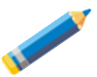         музыкальному образованию и развитию детей дошкольного возраста представляет внутренний нормативный документ и является основным для оценки качества музыкального образовательного процесса.Программа разработана на основе образовательной программы дошкольного образования ЧДОУ «Егоза» в соответствии с Федеральным государственным образовательным стандартом дошкольного образования, примерной основной образовательной программы дошкольного образования и с учетом образовательных потребностей участников образовательных отношений.Материал Программы распределяется по возрастным группам (от 3 до 7 лет) и видам музыкальной деятельности.Программа строится на принципе личностно–развивающего и гуманистического характера взаимодействия взрослого с детьми и реализуется на русском языке - государственном языке Российской Федерации. Программа позволяет формировать основы музыкальной культуры в дошкольном детстве, и нацелена на гармоничное духовное, психическое и физическое развитие ребенка.      Планируемые результаты освоения рабочей программы по возрастамСпецифика дошкольного детства не позволяет требовать от ребенка дошкольного возраста достижения конкретных образовательных результатов и обуславливает необходимость определения результатов освоения образовательной программы в виде промежуточных целевых ориентиров.                                                                                          3-4 года.                                                                                                                  4–5 лет.                                                                                                                       5–6 лет       Часть программы, формируемая участниками образовательных отношенийЗНАЧИМЫЕ ДЛЯ РАЗРАБОТКИ ПРОГРАММЫ ХАРАКТЕРИСТИКИ, В ТОМ ЧИСЛЕ ХАРАКТЕРИСТИКИ  ОСОБЕННОСТЕЙ РАЗВИТИЯ ДЕТЕЙНационально-культурные:-Содержание дошкольного образования ЧДОУ «Егоза» включает в себя вопросы истории и культуры родного города, природного, социального и рукотворного мира, который с детства окружает маленького петербуржца.- Поликультурное воспитание строится на основе изучения национальных традиций семей воспитанников ЧДОУ. Дошкольники знакомятся с самобытностью русской и других национальных культур, представителями которых являются участники образовательного процесса.- Традиции ЧДОУ «Егоза»проведение тематических выставок изобразительного и декоративно- прикладного творчества, фотовыставокпроведение праздников, развлечений и спортивных мероприятий с участием родителей.в образовательной деятельности максимально используются возможности социального окруженияОрганизационные:В сентябре детский сад работает в режиме адаптационного периода для вновь поступающих детей и работают по режиму, дающему возможность детям легче адаптироваться к новым условиям детского сада. В детском саду предусмотрены новогодние и творческие каникулы, а также периоды для проведения педагогической диагностики (сентябрь-октябрь, апрель-май).Возрастные:ЧДОУ «Егоза» обеспечивает получение дошкольного образования, присмотр и уход за воспитанниками в возрасте от 3 лет до прекращения образовательных отношении. Разделение детей на возрастные группы осуществляется в соответствии с закономерностями психического развития ребенка, что позволяет более эффективно решать задачи по реализации Программы дошкольного образования с детьми, имеющими, в целом, сходные возрастные характеристики и закреплено локальными актами учреждения.                                         Возрастные особенности музыкального развития детей (по возрастам)                                                                                   3-4 годаНа начало учебного года в группе по списку        _, из них         девочек и          мальчиков.В возрасте 3-4 лет необходимым становится создание условий для активного экспериментирования и экспериментирования ребёнка со звуками с целью накопления первоначального музыкального опыта. Манипулирование музыкальными звуками и игра с ними (при их прослуши вании, элементарном музицировании, пении, выполнения простейших танцевальных и ритмических движений) позволяют ребёнку начать в дальнейшем ориентироваться в характере музыки, её жанрах.Содержанием музыкального воспитания детей данного возраста является приобщение их к разным видам музыкальной деятельности, формирование интереса к музыке, элементарных музыкальных способностей и освоение некоторых исполнительских навыков. В этот период, прежде всего, формируется восприятие музыки, характеризующееся эмоциональной отзывчивостью на произведения. Маленький ребёнок воспринимает музыкальное произведение в целом. Постепенно он начинает слышать и вычленять выразительную интонацию, изобразительные моменты, затем дифференцирует части произведения.Исполнительская деятельность у детей данного возраста лишь начинает своё становление. Голосовой аппарат ещё не сформирован, голосовая мышца не развита, связки тонкие, короткие. Голос ребёнка не сильный, дыхание слабое, поверхностное. Поэтому репертуар должен отличаться доступностью текста и мелодии. Поскольку малыши обладают непроизвольным вниманием, весь процесс обучения надо организовать так, чтобы он воздействовал на чувства и интересы детей. Дети проявляют эмоциональную отзывчивость на использование игровых приёмов и доступного материала.Приобщение детей к музыке происходит и в сфере музыкальной- ритмической деятельности, посредством доступных и интересных упражнений, музыкальных игр, танцев, хороводов, помогающих ребёнку лучше почувствовать и полюбить музыку. Особое внимание на музыкальных занятиях уделяется игре на детских музыкальных инструментах, где дети открывают для себя мир музыкальных звуков и их отношений, различают красоту звучания различных инструментов.Особенностью программы по музыкальному воспитанию и развитию дошкольников является взаимосвязь различных видов художественной деятельности: речевой, музыкальной, песенной, танцевальной, игровой. Специально подобранный музыкальный репертуар позволяет обеспечить рациональное сочетание и смену видов музыкальной деятельности, предупредить утомляемость и сохранить активность ребенка на музыкальном занятии.Учитывая возрастные особенности воспитанников, в работе используется дифференцированный подход и организуется индивидуальная работа.                                                                                                                  4-5 летНа начало учебного года в группе по списку        _, из них         девочек и          мальчиков.В среднем дошкольном возрасте благодаря возросшей самостоятельности и накопленному музыкальному опыту ребёнок становится активным участником танцевальной, певческой, инструментальной деятельности. Чувственное познание свойств музыкального звука и двигательное восприятие метро - ритмической основы музыкальных произведений позволяют дошкольнику интерпретировать характер музыкальных образов, настроение музыки, ориентируясь в средствах их выражения.На пятом году жизни у детей расширяются представления о музыке, как искусстве, накапливается музыкально - слушательский опыт. Дети начинают понимать, что музыка может о чём-то рассказывать. Они более внимательно прислушиваются к её звучанию, различают празднично - весёлые, нежные, грустные, спокойно - сосредоточенные интонации, начинают выделять и улавливать наиболее яркие, контрастные изменения в средствах музыкальной выразительности на протяжении всего музыкального произведения (изменение темпа, динамики, регистров). С удовольствием слушают музыку классическую, народные песенные и плясовые мелодии, современные детские песни. У детей начинает формироваться более устойчивый интерес к восприятию музыки, появляются собственные предпочтения, любимые музыкальные произведения. У детей развивается музыкальная память. Дети начинают запоминать и узнавать знакомые музыкальные произведения.Продолжается развитие музыкально - сенсорных способностей. В этом процессе особенно помогает использование музыкально - дидактических игр и различных пособий. Развиваются основные музыкальные способности (ладовое чувство, чувство ритма), которые проявляются в более активной и разнообразной музыкальной деятельности детей. Так, к пятому году жизни дети проявляют интерес к пению. Поют вместе со взрослыми, сверстниками и самостоятельно. Расширяются их певческие возможности: увеличивается диапазон («ре» - «си» первой октавы), более организованным становится дыхание, в связи с активным развитием речи, улучшается дикция.Совершенствуются умения в музыкально - ритмической деятельности. Дети уже гораздо лучше ориентируются в пространстве. Развивается ритмичность движений. Двигаясь под музыку, они начинают более осознанно различать отдельные элементы музыкальной выразительности (изменение темпа, ритма, динамики), различают простейшую 2-х и 3-хчастную форму, танцевальные жанры (плясовая, полька), начинают чувствовать развитие музыкального образа, характерными движениями передают некоторые особенности звучания. Дети овладевают неложными танцевальными движениями, характерными для плясовой и польки. Активно проявляют себя в музыкальных играх, создавая образы птиц, зверей, как по подражанию взрослого, так и самостоятельно. Вместе с тем, точность, ритмичность, выразительность движений под музыку ещё ограничены.У детей начинают развиваться творческие способности во всех видах музыкальной деятельности. В пении это проявляется в простейших звукоподражаниях, сочинении отдельных песенных интонаций разного настроения на готовый текст; используют знакомые танцевальные движения в свободных плясках и, по-своему, комбинируя их, создают оригинальные игровые образы.Учитывая возрастные особенности воспитанников, в работе используется дифференцированный подход и организуется индивидуальная работа.                                                                                                   5-6 летНа начало учебного года в старшей группе по списку          , из них          девочек и          мальчиков.В старшем дошкольном возрасте у детей происходит созревание такого важного качества, как произвольность психических процессов (внимания, памяти, мышления), что является важной предпосылкой для более углубленного музыкального воспитания. Этот период характеризуется активной любознательностью детей, время вопросов: «почему?», «отчего?». Ребенок начинает осмысливать связь между явлениями и событиями, может сделать простейшие обобщения. Он наблюдателен, способен определить: музыка веселая, радостная, спокойная; звуки высокие, низкие, громкие, тихие; в пьесе части (одна быстрая, а другая медленная), на каком инструменте играют мелодию (рояль, скрипка, баян). Ребенку понятны требования: как надо спеть песню, как двигаться в спокойном хороводе и как в подвижной пляске.Ребенок 5-6лет отличается большой самостоятельностью, стремлением к самовыражению в различных видах художественно-творческой деятельности, у него ярко выражена потребность в общении со сверстниками. К этому возрасту у детей развивается ловкость, точность, координация движений, что в значительной степени расширяет их исполнительские возможности в ритмике. Значительно возрастает активность детей, они очень энергичны, подвижны, эмоциональны. У детей шестого года жизни более совершенна речь: расширяется активный и пассивный словарь. Улучшается звукопроизношение, грамматический строй речи, голос становится звонким и сильным. Эти особенности дают возможность дальнейшего развития певческой деятельности, использования более разнообразного и сложного музыкального репертуара. Голос в этом возрасте приобретает звонкость, подвижность. Певческие интонации становятся более устойчивыми, но требуют постоянной поддержки взрослого. Налаживается вокально-слуховая координация.Освоение основных видов движения — ходьбы, бега, прыжков — дает возможность детям шире использовать их в играх и танцах. Одни дети стремятся, не подражая друг другу, по-своему исполнить роль (например, в музыкальной игре), другие проявляют интерес только к одному виду деятельности в зависимости от индивидуальных склонностей и способностей каждого. Таким образом, все перечисленные особенности проявляются индивидуально, и в целом дети шестого года жизни ещё требуют бережного и внимательного отношения: они быстро утомляются, устают от монотонности. Эти возрастные особенности необходимо учитывать при планировании и организации музыкальных образовательных ситуаций. На занятиях используются коллективные и индивидуальные методы обучения, осуществляется индивидуально-дифференцированный подход с учетом возможностей и особенностей каждого ребенка. Учитывая возрастные особенности воспитанников, в работе используется дифференцированный подход и организуется индивидуальная работа.                                                                                                           6-7 летНа начало учебного года в группе по списку        _, из них         девочек и          мальчиков.Эмоциональная отзывчивость на музыку детей в старшем дошкольном возрасте — ведущая составляющая музыкальности ребенка, которая проявляется в том, что слушание музыки вызывает у него сопереживание, сочувствие, адекватное содержанию музыкального образа, побуждает к размышлениям о нем, его настроении. Эмоциональная отзывчивость выражается и в умении ребенка осуществлять элементарный музыкальный анализ произведения, определять средства музыкальной выразительности, которые вызывают яркие эмоциональные реакции и чувства в ходе ее слушания.Отзывчивость на музыку проявляется в таких специальных музыкальных способностях, как ладовое чувство (эмоциональный компонент слуха) и чувство ритма (эмоциональная способность).В процессе активного восприятия музыки ребенком реализуется его естественная потребность превратить внутреннюю насыщенность музыкой в продукт собственного творчества. Эмоциональные впечатления и опыт восприятия музыки дети переносят на исполнительскую деятельность, они много импровизируют в пении, танцах, в играхУ детей 6—7 лет еще более укрепляется голосовой аппарат, расширяется и выравнивается диапазон, появляется большая напевность, звонкость. Песни, пляски, игры исполняются самостоятельно, выразительно и в какой-то мере творчески. Индивидуальные музыкальные интересы и способности проявляются ярче. Ребенку седьмого года жизни свойственны эмоциональный подъем и переживание чувства волнения от участия в спектакле, празднике, выступлении детского оркестра или хора. Они характеризуют изменившееся отношение ребенка к исполнению музыки. Желание качественно исполнить роль или музыкальное произведение показывает, что главным для него становится не процесс участия в деятельности, а ее результат.Детям свойственна направленность на результат, на создание понятного и выразительного образа, стремление получить одобрение зрителей свидетельствует о том, что участие в музыкальной деятельности становится для ребенка не игрой, а художественным творчеством. Учитывая возрастные и гендерные особенности воспитанников, в работе используется дифференцированный подход и организуется индивидуальная работа.СИСТЕМА ОЦЕНКИ РЕЗУЛЬТАТОВ ОСВОЕНИЯ РАБОЧЕЙ ПРОГРАММЫРеализация Рабочей Программы предполагает оценку индивидуального развития детей. Такая оценка производится педагогическими работниками в рамках педагогической диагностики. Педагогическая диагностика – оценка индивидуального развития детей дошкольного возраста, связанная с оценкой эффективности педагогических действий и лежащей в основе их дальнейшего планирования. Педагогическая диагностика проводится в ходе наблюдений за активностью детей в спонтанной и специально организованной деятельности, результаты которой могут быть использованы только:- для оптимизации образовательной работы с группой дошкольников- для решения задач индивидуализации образования через построение образовательной траектории для детей, испытывающих трудности в образовательном процессе или имеющих особые образовательные потребности.В рамках программы «Ладушки» диагностика проводится по четырем основным параметрам:Движение.Чувство ритма.Слушание музыки.Пение.Диагностирование детей осуществляется в процессе музыкальных занятий, во время которых музыкальный руководитель фиксирует уровень двигательных и певческих навыков детей, их интерес к слушанию музыки, чувство ритма. Специальных занятий с целью диагностики не проводят. Этот процесс проходит в естественных для детей условиях – на музыкальных занятиях. Дети не должны чувствовать, что за ними наблюдают, поэтому пометки следует делать в их отсутствие. Все параметры переходят из одной возрастной группы в другую и усложняются.3-4 года- основным параметром остается проявление активности.Движение: принимает ли участие в играх, плясках, ритмично ли двигается.Подпевание: активно подпевает.Чувство ритма: ритмично ли хлопает в ладоши, принимает ли участие в дидактических играх, узнает инструменты, ритмично ли на них играет.Слушание музыки: узнает ли музыкальные произведения, может ли подобрать к ним картинку или игрушку.        4-5 лет1.Движение:а) двигается ритмично;б) чувствует начало и окончание музыки; в) умеет проявлять фантазию;г) выполняет движения эмоционально и выразительно.2.Чувство ритма:а) активно принимает участие в играх; б) ритмично хлопает в ладоши;в) ритмично играет на музыкальных инструментах.3.Слушание музыки:а) различает жанры (колыбельная, плясовая, марш);б) умеет определять характер музыки (темп, динамику, тембр); в) эмоционально откликается на музыку.                    4. Пение:а) эмоционально исполняет песни; б) активно подпевает и поет;в) узнает песню по фрагменту.5-6 лет              1. Движение:а) двигается ритмично, чувствует смену частей музыки, б) проявляет творчество (придумывает свои движения); в) выполняет движения эмоционально.2. Чувство ритма:а) правильно и ритмично прохлопывает простейшие ритмические формулы; б) умеет их составлять, проговаривать, играть на музыкальных инструментах.           3. Слушание музыки:а) эмоционально воспринимает музыку (выражает свое отношение словами);б) проявляет стремление передать в движении характер музыкального произведения, различает двухчастную форму; в) отображает свое отношение к музыке в изобразительной деятельности;         4.Пение:а) эмоционально и выразительно исполняет песни; б) придумывает движения для обыгрывания песен; в) узнает песни по любому фрагменту;г) проявляет желание солировать.  6-7 летДвижение:а) двигается ритмично, чувствует смену частей музыки; б) проявляет творчество;в) выполняет движения эмоционально; г) ориентируется в пространстве;д) выражает желание выступать самостоятельно. Чувство ритма:а) правильно и ритмично прохлопывает усложненные ритмические формулы; б) умеет их проигрывать на музыкальных инструментах;Слушание музыки:а) Эмоционально воспринимает музыку (выражает свое отношение словами); умеет самостоятельно придумать небольшой сюжет;б) проявляет стремление передать в движении характер музыкального произведения; в) различает двухчастную форму;г) различает трехчастную форму;д) отображает свое отношение к музыке в изобразительной деятельности;е) способен самостоятельно придумать небольшой сюжет к музыкальному        произведению;                                                                                                                                 4. Пение:а)эмоционально исполняет песни; б) способен инсценировать песню; в) проявляет желание солировать;г) узнает песни по любому фрагменту; д) имеет любимые песни.                                                                                                   II. СОДЕРЖАТЕЛЬНЫЙ РАЗДЕЛ     Обязательная часть                                                                               2.1 общие положенияСодержание Программы обеспечивает развитие личности, мотивации и способностей детей в различных видах музыкальной деятельности:слушание;пение;музыкально-ритмическая деятельность;игра на детских музыкальных инструментах:творчество песенное, музыкально-игровое и танцевальное, импровизация на детских музыкальных инструментах.Цель, задачи и конкретное содержание образовательной деятельности по каждому виду деятельности определяются задачами Программы с учетом возрастных и индивидуальных особенностей воспитанников и реализуются:в процессе организованной образовательной деятельности с детьми;в ходе режимных моментов;в процессе самостоятельной деятельности детей в различных видах детской деятельности и во   взаимодействии со взрослыми и сверстниками;в процессе взаимодействия с семьями воспитанниковЗадачи раздела «Слушание»:-  знакомить детей с современными, классическими, народными музыкальными произведениями;-  развивать музыкальное восприятие, способность эмоционально откликаться на чувства, выраженные в музыке;-  формировать музыкальный вкус в процессе накопления слуховых впечатлений, первоначальных сведений о музыке.Задачи раздела «Пение»:- развивать певческие умения, навыки, способствующие выразительному пению;- развивать музыкальный слух, приучая различать правильное и неправильное пение, высоту звуков, их длительность, направления движения мелодии, слышать себя во время пения, замечать и исправлять ошибки;- развивать музыкальную память, интонационную выразительность путем;- развивать звуковысотный слух и голос, что очень влияет на развитие певческих навыков.Задачи «Музыкально-ритмические движения»:- учить детей воспринимать развитие музыкальных образов и согласовывать движения с их характером, наиболее яркими средствами музыкальной выразительности, ритмично и выразительно двигаться, играть в музыкальные игры, водить хороводы, исполнять пляски на занятиях и во время другой деятельности;- развивать чувство ритма: учить ребят ощущать в музыке ритмическую выразительность, передавая ее в движениях;- развивать художественно-творческие способности, которые проявляются в своеобразном индивидуальном выражении игрового образа, комбинировании танцевальных движений и использовании этих знаний в самостоятельной деятельности;- закреплять в непринужденной атмосфере ритмические движения, правила игры, развивать ориентировку в пространстве, формировать коммуникативные отношения.Задачи раздела «Игра на детских музыкальных инструментах»:- развивать чувство ритма;- знакомить с детскими музыкальными инструментами и обучать детей игре на них;- развивать мелкую моторику, которая в дальнейшем помогает в игре на музыкальных инструментах.Задачи раздел «Творчество»:- развивать способность творческого воображения при восприятии музыки;- развивать творческие способности у детей (импровизировать, подбирать по слуху знакомые мелодии, петь и подыгрывать себе);- развивать творческие способности к самостоятельному использованию знакомых песен в играх, хороводах, игре на детских музыкальных инструментах.Интеграция с другими образовательными областями       2.2 ОПИСАНИЕ ВАРИАТИВНЫХ ФОРМ, СПОСОБОВ, МЕТОДОВ И СРЕДСТВ РЕАЛИЗАЦИИ РАБОЧЕЙ               ПРОГРАММЫ С УЧЕТОМ ВОЗРАСТНЫХ И ИНДИВИДУАЛЬНЫХ ОСОБЕННОСТЕЙ ДЕТЕЙ, СПЕЦИФИКИ ИХ ОБРАЗОВАТЕЛЬНЫХ ПОТРЕБНОСТЕЙ И ИНТЕРЕСОВФормы взаимодействия педагога с детьми в музыкальной деятельности                            МЕТОДЫ ОРГАНИЗАЦИИ СОВМЕСТНОЙ С ДЕТЬМИ МУЗЫКАЛЬНОЙ ДЕЯТЕЛЬНОСТИ                                                                       Младший дошкольный возраст (3-4 года)СлушаниеМетоды музыкального воспитания детей младшей группы определяются действиями педагога и направлены на общее музыкально-эстетическое развитие ребенка. Они строятся на основе активного взаимодействия взрослого и ребенка. Один из методов при развитии эмоционального отклика на музыку – непосредственное общение с музыкой. Исполнение ее должно быть ярким, темпераментным и выразительным. Только тогда можно вызвать у детей эмоциональный отклик, эстетические переживания и тем самым добиться нужного педагогического эффекта.Программа предусматривает использование на занятиях интересного и яркого наглядного материала: иллюстрации и репродукции; малые скульптурные формы; дидактический материал; игровые атрибуты; музыкальные инструменты; «живые игрушки» (воспитатели или дети, одетые в костюмы) аудио и видео материалы.Одним из главных принципов в работе с детьми данного возраста является создание непринужденной обстановки, в которой ребенок чувствует себя комфортно, раскрепощенно. Не рекомендуется принуждать детей к действиям (играм, пению), а дать возможность освоиться, захотеть принять участие в музыкальной деятельности.В своей методике педагог обязательно соблюдает принцип последовательности, который предусматривает усложнение поставленных задач по восприятию музыки. Если в группе раннего возраста восприятие музыкального материала идет на уровне эмоций и только с помощью педагога, то в младшей группе дети пытаются сами осмыслить и понять музыкальный материал, высказать свое впечатление в движении.ПениеРазучивая с детьми песню (как правило, без фортепианного сопровождения), педагог одобряет наиболее активных и своим участием помогает более робким. Когда песня выучена, можно использовать разные игровые приемы. «К нам пришел мишка, пусть он посидит и послушает, как хорошо мы поем»,- говорит педагог.С детьми четвертого года жизни чаще используются обучающие приемы. Например, привлекая внимание к мелодии, педагог поет песню 2-3 раза, проигрывая на инструменте только мелодию, и предлагает детям петь вместе с ним.При обучении пению детям предлагают небольшие творческие задания. Малышей 3-4 лет можно попросить спеть свою колыбельную. Ребенок держит на коленях куклу, поет по-своему «баю-баю», а затем пляшет, подпевая «ля-ля».С этого возраста педагог вводит прием исполнения мелодии без слов на слоги. Развитию певческого голоса помогает пение небольших попевок. Они исполняются на слоговые сочетания (ду-ду-ду, да-да-да), на различных ступенях звукоряда постепенно расширяя певческий диапазон с учетом индивидуальных возможностей детей.Музыкально-ритмические движенияМетодические приемы видоизменяются в зависимости от сложности заданий, степени усвоения навыков, времени разучивания материала. Главным и обязательным остается одно – выразительное исполнение движений педагогом. Это наполняет детей радостными переживаниями, рождает желание активно и самостоятельно двигаться. В этом возрасте дети еще нуждаются в правильном показе, ясных, кратких пояснениях.Методика показа характерного игрового движения: воспитатель двигается, одновременно музыкальный руководитель исполняет произведение. Если руководитель сам проводит показ, то сначала он исполняет музыку, затем движение, одновременно напевая мелодию (без слов). Такое сочетание различных приемов - исполнение всего музыкального произведения, показ основных элементов игры, частичное их описание - очень действенно в обучении. Однако необходимо, чтобы дети как можно чаще самостоятельно находили какие-либо движения.                                                                Средний дошкольный возраст (4-5 лет)СлушаниеМетодика обучения, развивающая восприятие музыки у детей 4-5 лет направлена на то, чтобы вызвать у них эмоциональный отклик. Этой задаче подчинены выразительное исполнение, краткие пояснения, применение различных наглядных приемов. Музыка усваивается успешнее, если она сопровождается показом иллюстраций, вычленением отдельных эпизодов из песен, пьес, ярко раскрывающих музыкальный образ. Применяются различные игровые приемы, музыкальные загадки, игрушки, помогающие ребенку понять и запомнить музыку. На занятиях постоянно ведется работа по воспитанию навыков слушания: дослушивать до конца, не прерывать исполнение вопросами. Краткие словесные характеристики, подкрепленные музыкальными иллюстрациями, дают детям элементарные сведения о музыке, заставляют прислушиваться к ней. Успешному развитию слуховых ощущений и восприятий помогают музыкально-дидактические игры. В каждой из них в занимательной форме ребенок учится слышать, различать, сравнивать многие выразительные средства: высоту, тембр, динамику, ритм.ПениеМетодические приемы направлены на усвоение детьми певческих навыков. Работая над правильной чистотой интонации и звукообразованием, педагог постоянно упражняет детей. Дети этого возраста лучше поют и точнее интонируют, когда слышат исполнение взрослого. Если ребенок не справляется с заданием, следует позаниматься с ним индивидуально.Можно использовать такой прием: небольшая группа или солисты поочередно исполняют в песне каждую музыкальную фразу. Поочередное вступление активизирует слуховое внимание детей. Можно делать и так: вся группа поет припев, солисты – запев. Дети, слушая друг друга, неизбежно фиксируют качество исполнения, отмечают неточности. Элемент соревнования вызывает желание спеть лучше, точнее. Тем самым активизируется музыкальный слух.Другим методом при развитии ладомелодического слуха может служить показ взрослым приемов исполнения песен как образец для подражания. Обучение детей средней группы носит наглядно-действенный характер. Новые знания ребенок усваивает на основе непосредственного восприятия, когда следит за действием педагога, слушает его пояснения и указания и сам действует с дидактическим материалом.Музыкально-ритмические движенияВ методике обучения детей среднего возраста ритмике и пению много общего. Во-первых, применяются сходные методы: наглядно-слуховой (выразительное исполнение музыки педагогом), наглядно-зрительный, двигательный (показ игр, плясок, отдельных их элементов), словесный (образный рассказ руководителя о новой игре, танце, пояснения в ходе выполнения движений, напоминания об их приемах и т. д.), упражнения (многократные повторения, варьирование знакомого материала).Во-вторых, в пении и ритмике применяется последовательное разучивание репертуара с учетом сложности произведения, возрастных и индивидуальных возможностей каждого ребенка.Существует много способов первоначального ознакомления с игрой. Наиболее целесообразным следующий: сначала исполняется вся музыка, затем дается краткое изложение игры и в заключение повторно звучит музыкальное произведение. Чаще всего этот способ используется в достаточно простых несюжетных или сопровождаемых песней играх.Целостное восприятие приобретает особый смысл, если ребенок способен улавливать и удерживать в своем сознании отдельные компоненты произведения: характер развития музыкальных образов, темповые, динамические изменения. Поэтому, обучая детей, следует выбирать такие приемы, которые помогут ребенку почувствовать богатство «языка музыки» и передать это в движениях.Игра на детских музыкальных инструментахДети продолжают знакомиться с музыкальными инструментами. Учатся различать звуки по высоте (высокое и низкое звучание колокольчика, металлофона, фортепиано), знать и различать звучание этих инструментов. Вот почему вначале детей следует познакомить с выразительными возможностями каждого инструмента. Дети слушают, а затем и сами с удовольствием начинают воспроизводить в доступной им форме различные образы: гром, дождь и т. п. Это одновременно и самое элементарное освоение навыков игры, и знакомство с выразительностью звучания инструментов. С самого начала надо формировать умение детей играть правильно, в первую очередь точно воспроизводить ритм.Творческая деятельностьВ процессе обучения пению следует развивать предпосылки к некоторым творческим проявлениям: «Придумай и спой кукле колыбельную, плясовую». Ребенок импровизирует незатейливую мелодию. В процессе игры на музыкальных инструментах детское музыкальное творчество начинается с «обследования» звуковых возможностей инструмента.Старший дошкольный возраст (5-6 лет)СлушаниеМетодика взаимодействия с детьми 5-6 лет при слушании музыки включает в себя выразительное исполнение произведения, практические действия, наглядные средства. Педагог продумывает, анализирует песню или пьесу, ищет нужные способы, помогающие понять ребенку музыку, в кратких пояснениях подчеркивает, почему одно произведение кажется веселым, шутливым, а другое – спокойным, ласковым.Навыки музыкального восприятия закрепляются, если прослушивание пьесы сопровождается действиями. Дети маршируют под марш, прохлопывают ритм танцевальной музыки. Можно включить прием, с помощью которого дети получают наглядно-зрительные представления о музыкальном жанре.Продолжая работу над навыком культуры слушания, педагог добивается эмоционального сопереживания детей, одновременно развивает слуховую наблюдательность ребенка, сообщает элементарные сведения о музыке, предлагает высказаться. В этом возрасте дети ясно представляют, что пьеса может состоять из нескольких частей.Сведения о музыке необходимо подтверждать музыкальными иллюстрациями. Высказывания детей, позволяющие судить об их переживаниях, сопровождаются оживленной мимикой, изменением позы, сосредоточением внимания. Освоение, запоминание каждого произведения требует повторного исполнения в течение многих занятий.ПениеМетодические приемы всегда направлены на развитие певческого голоса, мелодического слуха и обучение навыкам. Перед началом пения детям предлагаются упражнения для распевания, построенные на отдельных звуках: «ку-ку» (малая терция) или русские народные попевки. Систематическое их повторение формирует навык чистого интонирования. Используются также упражнения на развитие слуха: «музыкальное эхо» (ребенок производит заданный звук).Для развития певческих музыкально-слуховых представлений о высотных и ритмических отношениях используется метод сравнения: исполняются одинаковые музыкальные фразы, имеющие разные окончания, и детям предлагается определить более высокие и низкие звуки. Эти задания должны иметь образную или игровую форму.Первоначальные сведения о музыке дети приобретают во время разучивания песен: узнают о характере звучания, темпе      исполнения, динамике.Эти сведения дети используют в ответах, рассказывая о содержании песни, о характере ее звучания. На каждом занятии исполняются 2–3 песни.Вначале даются вокальные упражнения, развивающие слух. Затем разучивается новая песня. После этого исполняется знакомая песня, но требующая работы над выразительностью исполнения. В заключение исполняется любимая песня.Музыкально-ритмические движенияМетодика разучивания игр, плясок, упражнений характеризуется тем, что исполнение музыки педагогом всегда должно быть выразительным и точным. Нельзя забывать, что ритмика – средство музыкального воспитания. Общим требованием является точный, выразительный показ движений и лаконичные, образные пояснения. Особое внимание обращается на развитие самостоятельности детей, их творческих проявлений. В играх развитие сюжета направляет музыка, определяя изменение и характер движений. Содержание сюжетных игр диктуется названием в программной музыке, литературным текстом. Разучивание игры связано с раскрытием музыкально-поэтического образа, с рассказом о его действиях. Педагог сначала может объяснить детям, как выполнить хороводное движение, например, по кругу, затем дать им возможность, прислушиваясь к музыке, словам песни, самостоятельно, по-своему изобразить персонаж.Несюжетные музыкальные игры чаще всего имеют определенные движения. В таких играх разучивание включает показ, объяснение. Сначала дети слушают музыку, чтобы почувствовать общее ее настроение, характер. Далее им объясняют построение, форму произведения (так как движения меняются в соответствии с частями).В игровой форме разучиваются различные хлопки, притопывания, взмахи, вращения кистями рук и т.д. Можно предложить детям придумать, как надо двигаться под эту музыку, обсудить эти варианты (используя детский показ) и в заключение показать построение, которое детям следует выучить. Такая методика помогает усвоению навыков при активном восприятии музыки, развитию самостоятельных действий, творческих способностей.Танцы разучиваются так же, как и игры, но требуют дополнительных упражнений в усвоении и совершенствовании незнакомых детям танцевальных элементов, перестроений.Выразительности музыкально-игровых образов помогают творческие задания – дети сами ищут движения, характеризующие тот или иной персонаж. Некоторые упражнения носят вспомогательный характер – направлены на усвоение элементов, движений, которые затрудняют детей в пляске, хороводе, игре.Игра на детских музыкальных инструментахДети продолжают знакомиться с музыкальными инструментами. Различные группы инструментов требуют освоения различных по степени трудностей приемов игры. Обучение игре на инструментах должно протекать в атмосфере большой заинтересованности. Вот почему вначале детей следует познакомить с оркестровым звучанием в исполнении взрослых, затем с характером звучания и выразительными возможностями каждого инструмента. Дети слушают, а затем и сами с удовольствием начинают воспроизводить в доступной им форме различные образы: гром, дождь и т. п. Это одновременно и самое элементарное освоение навыков игры, и знакомство с выразительностью звучания инструментов.С самого начала надо учить детей играть правильно, в первую очередь точно воспроизводить ритм. Коллективные исполнения нужно сочетать с индивидуальными, при этом немаловажную роль играет принцип повторности.В методике обучения игре на инструментах необходимо установить последовательность выполнения различных музыкальных заданий. Выразительное исполнение произведения педагогом, показ приемов, способов звукоизвлечения – уже проверенные методы и могут пополняться иными. Детям предлагают самостоятельно обследовать инструменты, ставят перед ними несложные творческие задания и побуждают к самообучению в самостоятельных занятиях. Приемы игры зависят от конструкции каждого инструмента. Прежде всего, надо установить правильную исходную позу и расположение инструмента по отношению к ребенку. В характере звучания каждого инструмента можно найти аналогию с явлениями природы – голосами птиц, животных, речью человека.Творческая деятельностьДети 5–6 лет очень любят придумывать, комбинировать, что-то создавать. Многие музыкальные произведения дают возможность проявить себя творчески в движениях, инсценировке песен. Некоторые произведения специально созданы композиторами для стимулирования музыкально- игрового творчества дошкольников. В песнях-загадках педагог загадывает соответствующую загадку и проигрывает соответствующую пьесу. Дети, отгадав загадку, изображают нужный игровой образ.Дети, послушав произведения, имеющие музыкальную характеристику персонажа или описание действия, импровизируют движения. Сочетание самостоятельных действий по показу, выполнение учебных и творческих заданий разнообразят методику и активизируют исполнительскую деятельность детей.Методические приемы, помогающие развитию песенного творчества, – это в основном творческие задания, развивающие способность к импровизации. На занятиях в процессе обучения пению детям предлагают задания в определенной последовательности. Сначала они находят вокальные интонации: поют, называя свое имя или различные перекличек. Широко используются песни-образцы, включающие усложнение творческих заданий (импровизации звукоподражаний, музыкальных вопросов и ответов, сочинения попевок контрастного характера на заданный текст). Обычно кто-то из детей по предложению педагога импровизирует, остальные слушают, оценивают, а затем поют.                                                   Подготовительная к школе группа (6-7 лет)СлушаниеВ работе с детьми 6-7 лет методические приемы многообразны и варьируются от наличия различных видов деятельности (музыкальной игры, хороводов, танцев, упражнений), также от особенностей содержания деятельности и комплекса программных умений, необходимых для успешного освоения материала.Дошкольники в этом возрасте способны самостоятельно различать некоторые особенности музыкальных произведений, на основе полученных сведений высказывать свое отношение к песням, пьесам, их характерным признакам. Углубляя навык слушания музыки, педагог продолжает развивать эмоциональную отзывчивость и музыкальное восприятие дошкольников. Их знакомят с произведениями, передающими довольно широкий объем переживаний, которые иногда трудно выразить словами.В процессе слушания даются сведения о жанрах. Достаточный уровень развития детей позволяет привлекать их внимание не только к характеру всего произведения, но и отдельным его частям. Укреплению навыков восприятия помогают дидактические игры, задания которых всегда связаны с различением и воспроизведением средства музыкальной выразительности: высоты звуков, ритма, тембра, динамики. Обучение происходит в игровых, увлекательных ситуациях.Направляя внимание детей на восприятие вокальной музыки, педагог строит беседу, опираясь на единство музыкального и поэтического текста.Знакомя с инструментальной музыкой, он делает небольшие пояснения более общего характера.В работе с детьми 6-7 лет беседы носят более развернутый характер, внимание обращается на развитие художественного образа, поясняется выразительное назначение музыкальных средств.В словесных указаниях педагог неоднократно (с помощью образного, короткого рассказа или выразительно прочитанного стихотворения) отмечает связь музыки с теми явлениями жизни, которые в ней отражены.ПениеВ решении задач подготовки детей 6-7 лет к школе усиливается воспитательное воздействие пения, различных его форм, более активное приобщение к музыкальной грамоте, развитие музыкально-слуховых представлений.Работая над звукообразованием (высоким, легким, звонким, напевным, подвижным), педагог использует показ на своем примере или на примере хорошо поющего ребенка. Прислушиваясь, остальные дети стараются делать так же. Подражание должно быть осмысленным: надо слышать, сравнивать, оценивать. Напевности звучания помогает правильное протяжное формирование гласных: а, о, у, э, и. При этом педагог упражняет ребят в пении на гласные и слоги («ля-лё»), с полузакрытым ртом. Очень важно точно, ясно выговаривать согласные, особенно в конце слов. В этом случае помогают распевания на слоги «динь-динь».Работа над певческим дыханием связана со звукообразованием. Необходимы систематические упражнения и напоминания.Приемы развития дикции (правильного, ясного произношения) диктуются особенностями литературного текста и сводятся к разъяснению смыслового значения слов. Каждый ребенок должен осмысленно произносить все слова хорошо артикулируя. Здесь полезны приемы произнесения текста шепотом, в ритме песни и с фортепианным сопровождением, а также выразительное прочтение текста без музыки.Можно использовать следующие приемы:- «настроиться» перед началом пения; педагог поет (тянет) первый звук, и дети его повторяют;- «задерживаться» на отдельном (чаще последнем звуке песни) звуке мелодии по указанию педагога и прислушаться, как он звучит;- перед разучиванием песен полезно исполнять музыкальные попевки в различных тональностях; исполнить несколько раз трудный интервал песни, добиваясь точности звучания от каждого ребенка;- с некоторыми детьми, обладающими более широким диапазоном, можно исполнить песню в более высоких тональностях;- напоминать детям о направлении движения мелодии, о более высоких и низких звуках, формируя музыкально-слуховые представления; углублять слуховые представления, используя показ, изображение условных знаков (птичка сидит высоко — поет выше, сидит низко — поет ниже);Песенное творчествоДля формирования песенного творчества у детей 6-7 лет разработана специальная методика. Например, ребенку говорят, что надо послушать эту веселую песенку, а потом придумать свою с этими же словами.Но в постановке творческих заданий всегда соблюдается определенная последовательность. На первом этапе предлагается такая импровизация: спеть свое имя. Каждый ребенок, отвечая педагогу, поет по-своему. Предлагается также импровизировать мелодию без слов. Но чтобы ребенок привыкал петь в определенном ладу, созданы попевки, которые помогают ему в этом. Например, песня-образец «Играй, сверчок» Т. Ломовой сначала исполняется взрослым, затем проигрывается музыкальное вступление, и педагог поет без сопровождения:На втором этапе детям предлагают так называемые музыкальные вопросы и ответы. Им напоминают, что в разговорной речи на вопрос получают ответ, например, «Ты куда идешь?» — «Домой». Это можно сделать и в пении.На третьем этапе внимание детей обращается на то, что музыка может выражать различные чувства, быть то веселой, то грустной. Дети понимают задание и, прослушав два контрастных образца песен («Весной» и «Осенью» Г. Зингера или «Колыбельная» В. Агафонникова и «Плясовая» Т. Ломовой), импровизируют веселую, оживленную мелодию на текст А. Шибицкой «Весенний день звенит! Встречай, скворец летит!» и находят грустные интонации в передаче контрастного настроения: «Улетают птицы вдаль, расставаться с ними жаль». Методика здесь видоизменяется: дети после фортепианного вступления должны самостоятельно сочинить (спеть) мелодию на заданный текст, после чего проигрывается музыкальное заключение песни.Музыкально-ритмические движенияМетодические приемы определяются наличием или отсутствием сюжетности, подсказанной литературным текстом песни или названием программной пьесы. Сюжет намечает игровые действия. Поэтому последовательность исполнения музыки и рассказа о содержании игры, хоровода можно варьировать. Такие методические приемы целесообразны при разучивании сравнительно несложных по движениям и последовательности игр. Если имеет место развернутое действие, то рассказ распределяется на отдельные эпизоды, каждый из которых сопровождается музыкальной иллюстрацией.Разучивание танцев также требует предварительного прослушивания музыки, пояснения и показа отдельных сложных элементов. Если танец имеет двухчастную форму (запев, припев), то объяснение может быть целостным по всей композиции или отдельно по частям. Более сложная музыкальная форма (например, несколько вариаций) с разнообразным построением движений требует раздельных пояснений и показа (по частям). Методы разучивания упражнений те же, что и в предыдущей группе.Методические приемы должны быть направлены на то, чтобы планомерно систематически развивать детские умения и способности, осваивая репертуар. Приемы видоизменяются в зависимости от этапа разучивания материала. Первый этап - целостное восприятие музыки. Ребенок должен почувствовать ее общий характер, настроение. Следующий этап - разучивание, наиболее длительный (несколько занятий). Здесь могут быть применены упражнения для усвоения более сложных элементов, выразительного исполнения. Целесообразны индивидуальные задания детям с учетом их возможностей, оценка качества исполнения и т. д. Заключительный этап - повторение разучиваемого произведения, чтобы добиться непринужденного и самостоятельного исполнения у ребят.Методические приемы варьируются в зависимости от тех качеств, способностей, которые педагог стремится развить у ребенка. Музыкально- ритмическая деятельность должна быть исполнительской и творческой.Иногда приемы развития исполнительских умений предполагают действия детей в строго зафиксированной последовательности. В этих случаях применяются показ, точные инструкции. Хорошо выучив движения, ребенок хочет и может выполнить их непринужденно, самостоятельно.Детское творчествоПедагог, направляя деятельность детей, применяет творческие задания в постепенном усложнении. Вначале дети импровизируют действия отдельных персонажей (однотипные характерные движения), затем они выполняют роли нескольких персонажей, определяют их характерные черты. В танцах также имеют место творческие задания. Начиная с простых импровизаций, различных переплясов, дети могут придумать любое движение, прослушав незнакомую пьесу. Это помогает       дошкольникам в их творческих начинаниях, они активизируются, проявляют инициативу,самостоятельность.В конце года, подводя итоги обучения, педагог предлагает детям следующие задания:- выразительно передать характерную особенность персонажа, прослушав незнакомое произведение по выбору педагога;- исполнить парный танец красиво, правильно, изящно. Каждая пара детей танцует отдельно, их исполнение оценивает весь коллектив, уточняет педагог;- импровизировать пляску, используя знакомые элементы народного танца. Педагог вызывает двоих ребят, которые, стараясь «переплясать» друг друга, придумывают движения;- придумать свой вариант импровизации движений при инсценировании незнакомой песни, которую исполняет педагог.Игра на детских музыкальных инструментахВ методике обучения игре на инструментах важно установить последовательность выполнения различных музыкальных заданий. Как и во всяком исполнении, здесь необходимо применение правильных приемов игры при разучивании пьес. Важна преемственность в коллективной и индивидуальной работе: на общих занятиях и в самостоятельном музицировании, на праздничных выступлениях и развлечениях.Выразительное исполнение произведения (на различных инструментах) педагогом, показ приемов, способов извлечения звуков и пояснения – хорошо проверенные, традиционные методы - могут еще пополняться иными. Детям предлагают самостоятельно «обследовать» инструменты, ставят перед ними несложные творческие задания и побуждают к самообучению в самостоятельных занятиях. Когда обучение проходит в условиях сочетания указанных методов, можно рассчитывать на педагогический успех.Приемы игры зависят от конструкции каждого инструмента. Прежде всего, надо установить правильную исходную позу и расположение инструмента по отношению к ребенку.Очень важно научить правильным приемам извлечения звука. В характере звучания каждого музыкального инструмента можно найти аналогию с каким-либо явлением природы - голосами птиц, животных, речью человека.                                                                                СРЕДСТВА РЕАЛИЗАЦИИ ПРОГРАМЫВ Программе используются средства, направленные на развитие деятельности детей раннего возраста:двигательной (атрибуты для танцев, игрушки)игровой (музыкально-дидактические игры, детские музыкальные инструменты и звучащие игрушки);коммуникативной (дидактический материал);восприятия (ИКТ, ТСО, музыкальные инструменты)познавательно-исследовательской (музыкально-дидактические игры, материалы для звукового исследования, фотографии композиторов, альбомы);продуктивной (бросовый материал)музыкально-художественной (детские музыкальные инструменты, дидактический материал и др.).СПОСОБЫ РЕАЛИЗАЦИИ ПРОГРАМЫПри реализации образовательной программы педагог:продумывает содержание и организацию совместной музыкальной деятельности, условия для музыкально-творческого развития каждого ребенка;определяет правила поведения в музыкальном зле, доброжелательность и внимание друг к другу путем организации коммуникативных игр и хороводов;соблюдает гуманистические принципы педагогического сопровождения музыкального развития детей, развитие детской музыкальной самостоятельности, инициативы;сочетает совместную музыкальную деятельность с детьми и организует самостоятельную музыкальную деятельность детей;планирует музыкальные игровые-образовательные ситуации, обогащающие музыкально-познавательный опыт детей, представления о мире музыки;создает развивающую музыкальную предметно-пространственную среду;наблюдает, как развивается музыкальная самостоятельность каждого ребенка;сотрудничает с родителями, совместно с ними решая задачи музыкального воспитания и развития малышей                                                                    2.3.СОДЕРЖАНИЕ ОБРАЗОВАТЕЛЬНОЙ ДЕЯТЕЛЬНОСТИ ПО ПРОГРАММЕ                                                                                                                      3-4 ГОДА                                                                                                                         4-5 ЛЕТ                     5-6 ЛЕТ               6-7 ЛЕТ                           ЧАСТЬ ПРОГРАММЫ, ФОРМИРУЕМАЯ УЧАСТНИКАМИ ОБРАЗОВАТЕЛЬНЫХ ОТНОШЕНИЙ                         2.4.ОСОБЕННОСТИ ВЗАИМОДЕЙСТВИЯ С СЕМЬЯМИ ВОСПИТАННИКОВВзаимодействие с семьей направлено на создание в ЧДОУ «Егоза» необходимых условий для развития отношений, обеспечивающих целостное развитие личности дошкольника, повышение компетентности родителей в области воспитания детей дошкольного возраста.Цель партнерского взаимодействия с родителями (законными представителями) – непосредственное вовлечение их в образовательную деятельность, на основе выявления потребностей и поддержки образовательных инициатив семьи.ЗадачиУстановить партнерские отношения с семьей каждого воспитанника;Объединить усилия для развития и воспитания детей;Создать атмосферу взаимопонимания, общности интересов, эмоциональной поддержки;Активизировать и обогащать воспитательные умения родителей;Поддерживать их уверенность в собственных педагогических возможностях;Принципы взаимодействия с родителямиДоброжелательный стиль общения педагогов с родителями;Индивидуальный подход;Сотрудничество, а не наставничество;Динамичность;Открытость детского сада для семьи;Создание активных форм общения детей и взрослых.Содержание направлений работы с родителями:План работы с родителями см. Приложение 4                    2.5.СПОСОБЫ И НАПРАВЛЕНИЯ ПОДДЕРЖКИ ДЕТСКОЙ ИНИЦИАТИВЫДетская инициатива проявляется в свободной самостоятельной детской деятельности детей по выбору и интересам. Самостоятельная музыкальная деятельность дошкольников носит инициативный, творческий характер, основывается на приобретенном опыте, отличается многообразием форм и является начальным проявлением самообучения.Музыкальная деятельность ребёнка в детском саду может осуществляться в форме самостоятельной инициативной деятельности – музыкальных игр и творческих импровизаций на музыкальных инструментах, в движении, пении, театрально-исполнительской деятельности. Детскую инициативу необходимо развивать, поддерживать, создавать дополнительно проблемно-игровые или практические ситуации, побуждающие дошкольников применить имеющийся опыт музыкальной деятельности, проявить инициативу, активность для самостоятельного решения возникшей задачи. Для этого в группах должны быть оборудованы «музыкальные уголки», куда помещаются детские музыкальные инструменты, дидактические игры, игрушки-забавы, которые в последствии могут быть обыграны воспитателем (мишка играет на балалайке, заяц прыгает, девочка танцует и др.) Чтобы поддерживать интерес детей к самостоятельной музыкальной деятельности, педагог должен обновлять пособия в «музыкальном уголке», пополнять его новыми атрибутами и дидактическими играми.Важной ролью музыкального руководителя в развитии самостоятельной музыкальной деятельности детей является создание проблемных ситуаций, побуждение детей к вариативным самостоятельным действиям, развитие способности применять усвоенное в новых условиях. При этом художественное оформление усиливает впечатления детей. Под влиянием радостного звучания музыки, выразительного слова, элементов костюмов у детей будут возникать яркие положительные эмоции. Все это будет побуждать их выражать свои чувства и в пении, и в танце, и в игре, а также способствовать формированию интереса к музыке и музыкальной деятельности в целом. Создав таким образом в детском саду обстановку максимально наполненную музыкальными интонациями, педагог сможет пробудить интерес и любовь к музыке у детей, а также способствовать формированию и развитию самостоятельной музыкальной деятельности дошкольников.Различные виды самостоятельной музыкальной деятельности детей в группе:Игра на детских музыкальных инструментах. Дети очень любят играть музыкальных инструментах, они могут исполнять песенки, ритмические рисунки, выученные на занятиях, или же придумывают и исполняют свои мелодии, проявляя творчество. Часто детей привлекает процесс освоения нового инструмента. В таких случаях они обучают друг друга: те, которые хорошо играют на этом инструменте, показывают приемы тем, кто еще не умеет играть. Играя на инструментах, дети учатся различать их звучание, начинают выделять более понравившиеся, сами организовывают «оркестр», выбирают дирижера. Роль музыкального руководителя – поощрять творческую активность детей, учить их договариваться, следить, чтобы игра не превратилась в ссору. Иногда педагогу необходимо ставить проблему (нам поручили приготовить концерт для малышей, какие номера можем показать?), а порой достаточно включить музыку и приготовить атрибуты для движений – ленточки, флажки, султанчики, платочки и другое. Детский микрофон и элементы костюмов также инициируют возникновение игры в «Концерт» и использование своего музыкального опыта для танцевальных и певческих импровизаций.Музыкальная игра. Одной из наиболее ярких форм музыкальной самостоятельной деятельности детей является музыкальная игра. Старшие дошкольники уже сами создают условия, необходимые для данной игры. Игра может иметь развернутый характер: объединяются несколько видов деятельности (исполнение на металлофоне и танец, отгадывание песни по ее мелодии и хоровод и т.д.). В других сюжетно - ролевых играх дети используют песни, соответствующие их игровым действиям. В этом виде самостоятельной деятельности детей необходимо формировать умение договариваться (кто, что будет делать), музыкальный руководитель может подсказать завязку сюжета для игры, поддержать активность любого ребенка и помогает ему организовать коллективную игру. Очень важно для поддержки детской инициативы чтобы у ребёнка была возможность выбора музыкальной игры, а для этого набор игр, пособий, детских музыкальных инструментов, должен быть достаточно разнообразным и постоянно меняющимся (смена части игр примерно 1 раз в 2 месяца). Около 15 % музыкальных игр должны быть предназначены для детей следующей возрастной группы, чтобы обеспечить зону ближайшего развития. Музыкальный руководитель должен не только продумать пособия, игры и другие материал, но и игровые, проблемные или практические ситуации, условия, побуждающие детей к активному применению знаний, умений, способов деятельности в личном музыкальном опыте, поощряющие детскую инициативу. можно поручать им организовывать в группе музыкально-дидактические игры, с которыми дети познакомились на музыкальном занятии. Такие дети являются как бы примером для остальных, вызывают у них стремление тоже быть активными.Одним из важнейших средств развития самостоятельной музыкальной деятельности детей являются музыкально – дидактические игры. Они объединяют все виды музыкальной деятельности: пение, слушание, движение под музыку, игру на инструментах. Музыкально – дидактические игры должны быть просты и доступны, интересны и привлекательны. Такие игры используются как во время занятий, так и в свободное от занятий время во всех возрастных группах с учетом индивидуальных особенностей детей.Для обогащения музыкальных впечатлений детей и побуждения их к применению навыков, полученных на музыкальных занятиях музыкальный руководитель должен наполнять режимные моменты звучанием известных детям классических произведений. На прогулке можете поиграть с детьми в игры, разученные на музыкальных занятиях. Также можно наполнить музыкой время утреннего приема детей и вечер, во время ухода домой.Необходимо научиться тактично, сотрудничать с детьми: не стараться всё сразу показывать и объяснять, не преподносить сразу какие-либо неожиданные сюрпризные, шумовые эффекты и т.п. Планируя приемы руководства, он намечает следующие моменты: что надо внести нового из оборудования для музыкальной деятельности дошкольников (инструменты, пособия, самодеятельные игрушки), в каком порядке это целесообразно сделать, за кем надо понаблюдать, чтобы выяснить интересы, склонности детей, какому виду деятельности отдают предпочтение дети и не односторонние ли их интересы. Необходимо создавать условия, чтобы дети о многом догадывались самостоятельно, получали от этого удовольствие. Обязательным условием взаимодействия музыкального руководителя с ребёнком является создание развивающей предметно-пространственной среды, насыщенной социально значимыми образцами деятельности и общения, способствующей формированию таких качеств личности, как: активность, инициативность, доброжелательность и др. Важную роль здесь играет сезонность и событийность образования дошкольников. Чем ярче будут события, происходящие в детской жизни, тем больше вероятность того, что они найдут отражение в деятельности ребёнка, в его эмоциональном развитии.Таким образом, роль музыкального руководителя в развитии инициативы и самостоятельной музыкальной деятельности детей заключается в том, что он незаметно для ребенка побуждает его проявить активность в различных видах музыкальной деятельности, создавая благоприятные педагогические условия: влияние на музыкальные впечатления ребенка, развертывание деятельности детей по их инициативе.2.6.ВЗАИМОДЕЙСТВИЕ МУЗЫКАЛЬНОГО РУКОВОДИТЕЛЯ С ВОСПИТАТЕЛЯМИ И СПЕЦИАЛИСТАМИ        ДОШКОЛЬНОГО УЧРЕЖДЕНИЯ                        2.7.ОСОБЕННОСТИ ОБРАЗОВАТЕЛЬНОЙ ДЕЯТЕЛЬНОСТИ РАЗНЫХ ВИДОВ И КУЛЬТУРНЫХ ПРАКТИК Традиции дошкольного учреждения                                                                                                                                                                                                              Под традициями обычно понимают систему повторяющихся символических мероприятий. Освоение ребенком культурного наследия человечества, социальных ролей, правил, морально-этических норм, формирования навыка быть готовым к поиску решений в неопределенных условиях эффективнее происходит во взаимодействии взрослых и детей при подготовке и во время проведения традиционных мероприятий. Календарный план воспитательных мероприятий музыкального руководителя представлен в Приложении 1, План досуговой деятельности представлен в Приложении 2. Программа воспитания ЧДОУ «Егоза» Приморского района Санкт-Петербурга является основополагающим документом, в соответствии с которым был разработан план воспитательных мероприятий музыкального руководителя.Во второй половине дня организуются разнообразные культурные практики, ориентированные на проявление детьми самостоятельности и творчества в разных видах деятельности. В культурных практиках воспитателем создается атмосфера свободы выбора, творческого обмена и самовыражения, сотрудничества взрослого и детей. Организация культурных практик носит преимущественно подгрупповой характер. Одной из форм культурных практик выступают музыкально-досуговая деятельность, направленная на усиление интереса к музыкальной культуре. Такие мероприятия проводятся один раз в месяц в форме веселых развлечений, досугов, кукольных спектаклей и т.д. На музыкальных досугах и праздниках не только закрепляются музыкальные умения и навыки детей, развиваются творческие и коммуникативные способности, но и способствуют воспитанию чувства коллективизма, товарищества, дружбы, взаимопомощи, развивают внимание, целеустремленность, дисциплинированность и организованность.     2.8.ОСОБЕННОСТИ РАБОТЫ С ДЕТЬМИ С ВЫСОКИМ УРОВНЕМ ИНТЕЛЛЕКТУАЛЬНЫХ И ТВОРЧЕСКИХ СПОСОБНОСТЕЙОсновные направления деятельности педагогического коллектива по работе с одаренными детьми:Повышение психолого-педагогической компетенции всех участников образовательного процесса;Создание системы выявления, поддержки и психолого-методического сопровождения одаренных детей;Создание педагогически эффективных условий, обеспечивающих высокие достижения детей, удовлетворение потребности детей в занятиях по интересам;Организация конструктивного сотрудничества с семьями воспитанников;Участники образовательного процесса по выявлению одаренных и высокомотивированных детей: родители, дети, музыкальный руководитель.                                                                       III.ОРГАНИЗАЦИОННЫЙ КОМПОНЕНТОбязательная частьПСИХОЛОГО-ПЕДАГОГИЧЕСКИЕ УСЛОВИЯ РЕАЛИЗАЦИИ РАБОЧЕЙ ПРОГРАММЫПрограмма предполагает создание следующих психолого-педагогических условий, обеспечивающих развитие ребенка в соответствии с его возрастными и индивидуальными возможностями и интересами.Личностно-порождающее взаимодействие взрослых с детьми, предполагающее создание таких ситуаций, в которых каждому ребенку предоставляется возможность выбора деятельности, партнера, средств и пр.; обеспечивается опора на его личный опыт при освоении новых знаний и жизненных навыков.Ориентированность педагогической оценки на относительные показатели детской успешности, то есть сравнение нынешних и предыдущих достижений ребенка, стимулирование самооценки.Формирование игры как важнейшего фактора развития ребенка.Создание развивающей образовательной среды, способствующей физическому, социально-коммуникативному, познавательному, речевому, художественно-эстетическому развитию ребенка и сохранению его индивидуальности.Сбалансированность репродуктивной (воспроизводящей готовый образец) и продуктивной (производящей субъективно новый продукт) деятельности, то есть деятельности по освоению культурных форм и образцов и детской исследовательской, творческой деятельности; совместных и самостоятельных, подвижных и статичных форм активности.Участие семьи как необходимое условие для полноценного развития ребенка дошкольного возраста.Профессиональное развитие педагогов, направленное на развитие профессиональных компетентностей, в том числе коммуникативной компетентности и мастерства мотивирования ребенка, а также владения правилами безопасного пользования Интернетом, предполагающее создание сетевого взаимодействия педагогов, работающих по Программе.ОРГАНИЗАЦИЯ РАЗВИВАЮЩЕЙ ПРЕДМЕТНО-ПРОСТРАНСТВЕННОЙ СРЕДЫОсобенности организации развивающей предметно-пространственной среды для музыкального развития. В зале создана комфортная предметно-пространственная среда, соответствующая различным возрастным, гендерным, индивидуальным особенностям детей. Среда является содержательно-насыщенной, трансформируемой, полифункциональной, вариативной, доступной и безопасной и обеспечивает:совместную музыкальную деятельность детей, с учетом возрастных и индивидуальных особенностей детей и взрослых.самостоятельную (индивидуальную и совместную) деятельность детей, возникающую по их желанию и интересам.развитие музыкальности, любознательности, стремления к экспериментированию.стимулирует развитие творческих способностей.МАТЕРИАЛЬНО-ТЕХНИЧЕСКОЕ ОБЕСПЕЧЕНИЕ ПРОГРАММЫПримерный перечень предметно-развивающей среды музыкального зала можно условно разделить на 4 группы:– атрибуты и костюмы для игр и танцев;– детские музыкальные инструменты и игрушки;– музыкально-дидактические игры и пособия;– аудиовизуальные и мультимедийные средства развития.      Использование мультимедиа в учебном процессе обеспечивает педагогу возможность:повышение интереса ребенка к музыке,роста познавательной активности в процессе музыкального воспитания,формирования музыкального вкуса и развития творческого потенциала ребенка,эффективности обратной связи с семьей.ЧАСТЬ, ФОРМИРУЕМАЯ УЧАСТНИКАМИ ОБРАЗОВАТЕЛЬНЫХ ОТНОШЕНИЙ3.4.ПЛАНИРОВАНИЕ ОБРАЗОВАТЕЛЬНОЙ ДЕЯТЕЛЬНОСТИ            Планирование образовательной деятельности опирается на результаты педагогической оценки индивидуального развития детей и направлено в первую очередь на создание психолого-педагогических условий для развития каждого ребенка, в том числе, на формирование развивающей предметно-пространственной среды.          В работе с детьми раннего возраста используются преимущественно игровые, сюжетные, интегрированные формы образовательной деятельности. Обучение происходит опосредованно, в процессе увлекательной для детей деятельности.       Ежедневное календарно-тематическое планирование строится по структурным компонентам образовательного процесса:Расписание занятий разработано на основе Образовательной программа дошкольного образования ЧДОУ «Егоза», с учетом требований СанПиН 3.1/2.4.3598-20. см. Приложение                                                     3.5.Методическое обеспечение образовательной деятельности                                                        Программно-методическое обеспечение дошкольных групп Рабочая программа музыкального руководителя разработана в соответствии с образовательной программой ЧДОУ «Егоза» Приморского района Санкт- Петербурга.                                                                         I V. ДОПОЛНИТЕЛЬНЫЙ КОМПОНЕНТ4.1. КРАТКОЕ СОДЕРЖАНИЕ ПРОГРАММЫПрограмма музыкального руководителя разработана в соответствии с образовательной программой дошкольного образования ЧДОУ «Егоза» Приморского района Санкт-Петербурга и Федеральным государственным образовательным стандартом дошкольного образования (Приказ Министерства образования и науки Российской Федерации "Об утверждении ФГОС дошкольного образования № 1155 от 17 октября 2013 года).Программа разработана с учетом основных принципов, требований к организации и содержанию различных видов музыкальной деятельности в дошкольном учреждении, возрастных и индивидуальных особенностей детей дошкольного возраста. Данная Программа по музыкальному развитию детей составлена на основе обязательного минимума содержания по музыкальному развитию детей дошкольного возраста. Особенностью данной Программы является включение регионального компонента, активизацию музыкального восприятия через игру. Кроме того, Программа составлена с использованием комплексной связи с другими образовательными областями. Содержание Программы направленно на достижение цели - создание условий для развития основ музыкальной культуры личности ребенка, развитие музыкальных и творческих способностей детей в соответствии с возрастными и индивидуальными особенностями посредством различных видов музыкальной деятельности в процессе реализации образовательной программы дошкольного образования ЧДОУ «Егоза»В содержании Программы представлены: задачи, предполагаемые результаты освоения образовательной области «Художественно- эстетическое развитие» музыкальное развитие (в виде целевых ориентиров), содержание образовательной деятельности по данным разделам на различных возрастных этапах дошкольного возраста, организация музыкальной образовательной среды, в том числе развивающей предметно-пространственной среды. В основу Программы положена парциальная программа музыкального воспитания детей дошкольного возраста «Ладушки» И.М. Каплуновой, И.А. Новооскольцевой. Программа включает три основных раздела, в каждом из которых отражается обязательная часть и часть, формируемая участниками образовательных отношений.№Наименование раздела                                              Целевой раздел1.Обязятельная чать программы1.1.Пояснительная записка.Цель и задачи рабочей программы.Принципы и подходы к формированию рабочей программы.Целевые ориентиры на этапе завершения освоения рабочей программы.Планируемые результаты освоения рабочей программы по возрастам.Часть, формируемая участниками образовательных отношений1.2.Значимые для разработки программы характеристики, в том числе характеристики особенностей развития детей.1.3Система оценки результатов освоения программы.                                           Содержательный раздел2.Обязательная часть программы2.1.Общие положения.2.2.Описание вариативных форм, способов, методов и средств реализации рабочей Программы с учетом возрастных и индивидуальных особенностей дошкольников, специфики их образовательных потребностей и интересов.2.3.Содержание образовательной деятельности по программе.Часть, формируемая участниками образовательных отношений2.4.Особенности взаимодействия с семьями воспитанников.2.5.Способы и направления поддержки детской инициативы.2.6.Взаимодействие музыкального руководителя с воспитателями и специалистами дошкольного учреждения и с коллегами в системе сетевого взаимодействия.2.7.Особенности образовательной деятельности разных видов и культурных практик.2.8.Особенности работы с детьми с высоким уровнем интеллектуальных и творческих способностей.                                          Организационный компонент3.Обязательная часть программы3.1.Психолого-педагогические условия реализации основной образовательной программы.3.2Организация развивающей предметно-пространственной среды.3.3.Материально-техническое обеспечение программы.Часть, формируемая участниками образовательных отношений3.4.Планирование образовательной деятельности.3.5.Методическое обеспечение образовательной деятельности.4.                                       Дополнительный компонент4.1.Краткая презентация рабочей программы.5.                                        Приложения5.1Приложение  «Календарный план воспитательной работы музыкального руководителя на 2022-2023 учебный год».5.2Приложение «План музыкально-досуговой деятельности на 2022-2023 учебный год».5.3Приложение «Расписание музыкальных занятий на 2022-2023 учебный год».5.4Приложение «План работы с родителями на 2022-2023 учебный год».5.5Приложение «График работы музыкального зала на 2022-2023 учебный год».ЦельСоздание условий для развития музыкальных и творческих способностей детей в соответствии с их возрастными и индивидуальными особенностями посредством различных видов музыкальной деятельности в процессе реализации образовательной программы дошкольного образования ЧДОУ «Егоза».ЗадачиВведение в мир музыки с радостью и улыбкой.Подготовить детей к восприятию музыкальных образов и представлений.Заложить основы гармонического развития (развитие голоса, слуха, внимания, движения, чувства ритма и красоты мелодии, развитие индивидуальных музыкальных способностей).Приобщить детей к русской-традиционной и мировой музыкальной культуре.Подготовить к освоению приемов и навыков в различных видах музыкальной деятельности адекватно детским возможностям.Научить детей творчески использовать музыкальные впечатления в повседневной жизни.Обогатить детей музыкальными знаниями и представлениями в музыкальной игре.Развивать детское творчество во всех видах музыкальной деятельности.Принципы и подходы  к   формированию рабочей программыСоздание обстановки, в которой ребенок чувствует себя комфортно.Целостный подход в решении педагогических задач:Обогащение детей музыкальными впечатлениями через пение, слушание, игры и пляски, музицирование.Претворение полученных впечатлений в самостоятельной игровой деятельности.Оказание поддержки родителям в организации музыкальной деятельности в домашних условиях.Принцип последовательности – усложнение поставленных задач по всем разделам музыкального воспитания.Соотношение музыкального материала с природным и историко-культурным календарем.Принцип партнерства. Общение с детьми должно происходить на равных, партнерских отношениях.Принцип положительной оценки деятельности детей, что способствует еще более высокой активности, эмоциональной отдаче, хорошему настроению и желанию дальнейшего участия в творчествеПринцип паритета. Любое предложение ребенка должно быть зафиксировано, использовано. Оно должно найти свое отражение в любом виде музыкальной деятельности.Основания разработки рабочей программы (документы и программно- методические материалы)Образовательная программа дошкольного образования ЧДОУ «Егоза» Парциальная программа по музыкальному воспитанию детей дошкольного возраста «Ладушки» И.М. Каплуновой, И.А. Новоскольцевой.     Срок реализации                                                                                                                             рабочей                 программы2022-2022 3учебный год (сентябрь 2022 – август 2023 года)        Целевые               ориентиры         освоения      ПрограммыСформированность эмоциональной отзывчивости на музыку;Восприимчивость и передача в пении, движении основных средств выразительности музыкальных произведений;Сформированность двигательных навыков и качеств (координация, ловкость и точность движений, пластичность);Умение передавать игровые образы, используя песенные, танцевальные импровизации;Умение внимательно слушать музыку, определять настроение произведения, выделять основные средства музыкальной выразительности: темп, тембр, динамику;Проявление активности, самостоятельности и творчества в разных видах музыкальной деятельности.Слушание музыкиПроявляет эмоциональную отзывчивость на доступные данному возрасту музыкальные произведения, различает веселые и грустные мелодии, замечает изменения в звучании (тихо - громко).Слушает музыкальное произведение до конца, узнает знакомые песни, понимает, о чем или о ком поется. Различает звуки по высоте (в пределах октавы).      ПениеРазвиты певческие навыки: поет без напряжения в диапазоне ре (ми) – ля (си), в одном темпе со всеми.       Музыкально -    ритмические      движенияРазличает контрастную музыку и выполняет движения ей соответствующие, реагирует на начало звучания музыки и её окончание: марширует вместе со всеми и индивидуально, бегает легко, в умеренном и быстром темпе под музыку.Качественно исполняет простые танцевальные движения: притопывает попеременно двумя ногами и одной ногой, развито умение кружиться в парах, выполнять прямой галоп, двигаться под музыку с предметами, игрушками и без них.Пытается выразительно и эмоционально передавать игровые и сказочные образы: идёт медведь, крадётся кошка, бегают мышата, скачет зайка, ходит петушок, клюют зёрнышки цыплята, летают птички и т. д.  Игра на детских               музыкальных     инструментахАктивен в играх на исследование звука, в элементарном музицировании.Знаком с детскими музыкальными инструментами: металлофоном, колокольчиком, бубном, погремушкой, барабаном, умеет правильно извлекать из них звуки, различает их на слух.Умеет ритмично подыгрывать на детских ударных музыкальных инструментах.Музыкально-игровое и танцевальное творчествоПроявляет творчество в самостоятельной деятельности подпевает кукле баю-баю, исполняет импровизированные движения под музыку с предметамиСлушание музыки-Сформированы первичные навыки культуры слушания музыки (не отвлекается, дослушивает произведение до конца). Чувствует характер музыки, узнаёт знакомые произведения, высказывает свои впечатления о прослушанном.-Определяет простыми словами выразительные средства музыкального произведения: тихо, громко, медленно, быстро. Развита способность различать звуки по высоте (высокий, низкий в пределах сексты, септимы).   Пение-Умеет выразительно петь, петь протяжно, подвижно, согласованно (в пределах ре – си первой октавы). Умеет брать дыхание между короткими музыкальными фразами.-Старается петь мелодию чисто, смягчать концы фраз, чётко произносить слова, петь выразительно, передавая характер музыки.Музыкально-ритмическиедвижения-Двигается в соответствии с характером музыки.-Самостоятельно меняет движения в соответствии с двухчастной формой музыки.-Владеет танцевальными движениями: прямой галоп, пружинка, кружение по одному и в парах, ставит ногу на носок и на пятку, ритмично хлопает в ладоши, выполняет простейшие перестроения (из круга врассыпную и обратно), поскоки.-Умеет водить хороводы, выполнять движения с пением (подпеванием).Игра на детских музыкальных инструментахПодыгрывает простейшие мелодии на деревянных ложках, погремушках, барабане, металлофоне. Импровизирует ритмические и мелодические попевки на ДМИ.Музыкально-   игровое и танцевальное творчествоИмпровизирует, передавая в движении образы героев игр и хороводов.Слушание музыки-Развиты элементы культуры восприятия музыки;-Имеет представления о жанрах музыки: марш, танец, песня;-Умеет охарактеризовать музыкальное произведение по динамике, тембровой окраске, ритму и темпу.-Запоминает и узнаёт мелодии по отдельным фрагментам произведения (вступление, заключение, музыкальная фраза).- Различает звуки по высоте, в пределах квинты, звучание музыкальных инструментов: фортепиано, скрипка.Пение-Узнает знакомые песни по вступлению, по мелодии;-Поет согласованно, эмоционально, выразительно, передавая характер песни, легким звуком в диапазоне: ре первой октавы – до второй октавы, -Умеет правильно брать дыхание (перед началом песни и между музыкальными фразами), произносит отчётливо слова, своевременно начинает и заканчивает песню, эмоционально передаёт характер мелодии, поёт умеренно громко и тихо.-Развит навык сольного пения, с музыкальным сопровождением и без него. -Развит песенный музыкальный вкус.Музыкально- ритмические движения-Развито чувство ритма, умение передавать через движения характер музыки, её эмоционально-образное содержание.-Свободно ориентируется в пространстве, выполняет простейшие перестроения, самостоятельно переходит от умеренного к быстрому или медленному темпу, меняет движения в соответствии с музыкальными фразами. -Умеет исполнять танцевальные движения (приставной шаг с приседанием, с продвижением вперёд, кружение; приседание с выставлением ноги вперёд).Игра на детских музыкальных инструментахИсполняет простейшие мелодии на детских музыкальных инструментах; знакомые песенки индивидуально и небольшими группами, соблюдая при этом общую динамику и темп.Музыкально-игровое и танцевальное творчество-Развито танцевальное творчество: придумывает движения к пляскам, танцам, проявляя самостоятельность в творчестве.- Самостоятельно придумывает движения, отражающие содержание песни.Проявляет самостоятельность и творческое исполнение песен разного характера. -Умеет инсценировать содержание песен, хороводов.-Использует знакомые движения в творческих плясках, оценивает качество выполняемых движений;Слушание музыки-Различает жанры музыкальных произведений.-Развита культура восприятия музыки (эмоционально воспринимает музыку и откликается на нее.-Развита музыкальная память: запоминает и узнаёт мелодии по отдельным фрагментам произведения (вступление, заключение) Различает звуки по высоте в пределах квинты-терции; звучание музыкальных инструментов: фортепиано, скрипка, балалайка.Пение-Любит петь, с удовольствием исполняет песни в свободной игровой деятельности, сочетая пение, игру, движение.-Поёт легким звуком, берёт дыхание перед началом песни, между музыкальными фразами, удерживает дыхание до конца фразы, своевременно начинает и заканчивает песню, обращает внимание на артикуляцию, эмоционально передаёт характер мелодии, поёт умеренно громко и тихо.-Развит навык сольного и коллективного пения, с музыкальным сопровождением и без него. -Развит песенный музыкальный вкус.Музыкально- ритмические движения-Умеет выразительно и ритмично двигаться в соответствии с разнообразным характером музыки, передавая в танце эмоционально-образное содержание.-Свободно ориентируется в пространстве, выполняет простейшие перестроения, самостоятельно переходит от умеренного к быстрому или медленному темпу, меняет движения в соответствии с музыкальными фразами.-Умеет исполнять танцевальные движения (поочерёдное выбрасывание ног вперёд в прыжке; приставной шаг с приседанием, с продвижением вперёд, кружение; приседание с выставлением ноги вперёд) с атрибутами и без них.Игра на детских музыкальных инструментах-Исполняет простейшие мелодии на детских музыкальных инструментах; знакомые песенки индивидуально и небольшими группами, соблюдая при этом общую динамику и темп. Умеет играть на металлофоне, ударных инструментах; трещотках, погремушках, треугольниках.-Исполняет музыкальные произведения в оркестре и ансамбле.Музыкально-игровое и танцевальное творчество-Обладает развитым воображением, которое реализуется в самостоятельной музыкальной деятельности.-Самостоятельно придумывает движения, отражающие содержание песни, выразительно действует с воображаемым предметом. -Проявляет самостоятельность и творческое исполнение песен разного характера.-Умеет инсценировать содержание песен, хороводов.Образовательная область                                               Программные  задачиСоциально- коммуникативное развитиеРазвитие представлений о музыкальной культуре и музыкальном искусстве.Развитие позитивных установок к различным видам творчества.Становление самостоятельности, целенаправленности и саморегуляции собственных действий в процессе музыкальной деятельности.Развитие моральных и нравственных ценностей в процессе музыкальной деятельности.Развитие общения и взаимодействия со взрослыми и сверстниками в различных видах музыкальной деятельности.Познавательное развитиеРазвитие целостной картины мира средствами музыкального искусства.Формирование первичных представлений о звучании, ритме, темпе.Расширение музыкального кругозора детей, представлений об отечественных традициях и праздниках.Развитие воображения и творческой активности в музыкальных видах деятельности.Развитие интереса и познавательной мотивации к музыкальному искусству.Речевое развитиеОбогащение словаря музыкальными терминами.Развитие речи как средства общения и культуры в процессе обсуждения музыкальных произведений.Развитие звуковой и интонационной культуры речи.Художественно- эстетическое развитиеПриобщение и развитие элементарных представлений о музыкальных видах искусства.Становление эстетического восприятия к окружающему миру.Развитие предпосылок ценностно-смыслового восприятия и понимания музыкальных произведений.Развитие самостоятельной творческой деятельности.Развитие детского музыкального творчества.Использование художественных произведеий для обогащения содержания музыкальных примеров;Физическое развитиеРазвитие физических качеств в ходе музыкально-ритмической деятельности, приобретение опыта в двигательной деятельностиИспользование музыкальных произведений в качестве музыкального сопровождения различных видов детской деятельности и двигательной активности;Становление целенаправленности и саморегуляции в двигательной сфере, релаксацииОсвоение основных движений (ходьбы, бега, прыжков, танцевальных движений).Развитие гибкости, равновесия, координации движений, крупной и мелкой моторики обеих рук.Сохранение и укрепление физического и психического здоровья.Специально организованная образовательная деятельность (СООД)Режимные моментыСамостоятельная деятельность детейСлушание музыки                          ТворчествоСлушание соответствующей возрасту детской, народной, классической музыкиБеседы интегративного характера и элементарного	музыковедческого содержанияМузыкально - дидактическая играИнтегративная деятельностьКонцертМузыкальные	игровые	и	обучающие ситуацииСлушание музыки, сопровождающей проведение режимных моментов на утренней гимнастике и физкультурных занятиях, во время умывания; других занятиях (ознакомление с окружающим миром, развитие речи, изобразительная деятельность), во время прогулки (в теплое время), в сюжетно-ролевых играх, перед дневным сном,	при пробуждении, - Создание условий для самостоятельной музыкальной деятельности в группе:подбор музыкальных инструментов (озвученных и неозвученных), музыкальных игрушек, театральных кукол, атрибутов, элементов костюмов для театрализованной деятельности; внесение портретов композиторов, игры в «праздники»,	«концерт»,  «оркестр», «музыкальные занятия»- Привлечение	внимания	детей	к возможностям музыкальной среды на	праздниках и  развлечениях.ПениеПениеПение- Совместное и индивидуальное (сольное) исполнение песен, танцев, игр, и хороводов- Музыкальные упражнения- Инсценирование песен- Попевка и распевка;- Разучивание песен;- Концерт- Импровизация на несложные сюжеты песен, сказок.Использование пения в повседневной жизни:во время умывания;на музыкальных занятиях;на других занятиях;во время прогулки (в теплое время);в сюжетно-ролевых играх;в театрализованной деятельности;на праздниках и развлечениях.Поддержка проявлений музыкальной активности и интереса детей к музыкальной деятельности,Поддержка интереса и желания детей петьСоздание музыкальной среды, способствующей проявлению у детей песенного творчества (сочинение грустных и веселых напевов);подбор песен для самостоятельного прослушивания, детского микрофона, хорошо иллюстрированных «нотных тетрадей по песенному репертуару», ТСОсоздание для детей игровых творческих ситуаций, способствующих сочинению песен, мелодий на заданный текст;Помощь в организации игр в «музыкальные занятия», «концерты для кукол», «семью», где дети исполняют известные и им песни;Музыкально- ритмические движенияМузыкально- ритмические движенияМузыкально- ритмические движенияСовместное и индивидуальное исполнение песен, танцев, игр, и хороводовМузыкальные упражнения,Коммуникативные игрыИгровые ситуации (эмоционально- сенсорные игры и эмоционально- экспрессивные игры)Игровые обучающие ситуации,Музыкальные подвижные и музыкально двигательные игрыРазучивание музыкальных игр и танцев;Двигательная импровизация;Интегративная деятельность;Двигательный	пластический	или танцевальный этюд;Использование	музыкально-ритмических движений:коммуникативные	игры	и	игры драматизациихороводы, музыкальные игрысовместное инсценирование содержания песен-хороводов;музыкальная двигательная активность на утренней гимнастике и физкультурных занятиях, на физминутках, во время прогулки, при организации сюжетно- ролевых игр, на праздниках и развлечениях.творческое или игровое задание: импровизация танцевальных движений в образах животных;Поддержка проявлений музыкальной активности и интереса детей к музыкальной деятельностиСоздание условий для самостоятельной музыкальной деятельности в группе:подбор атрибутов для музыкально игровых упражнений;подбор элементов костюмов различных персонажей для инсценирования песен, музыкальных игр и постановок небольших музыкальных спектаклей;ТСО;Создание для детей игровых творческих ситуаций, способствующих импровизации движений разных персонажей под музыку соответствующего характера.Предоставление помощи по запросу детей в организации музыкальных игр                                                                    Игра на детских музыкальных инструментах                                                                    Игра на детских музыкальных инструментах                                                                    Игра на детских музыкальных инструментахСовместное	и	индивидуальное музыкальное исполнение;Шумовой оркестр;Оркестровое	и	индивидуальное музицированиеСовместное оркестровое и индивидуальное музицирование и импровизирование в течение дня,Концерт-импровизация,Включение игры на детских музыкальных инструментов во время прогулки, в сюжетно- ролевых играх на праздниках и развлечениях; концерт-импровизация,	в	интегративной деятельности.Совместное сочинение сказок-шумелок; Создание шумовых инструментовСоздание условий для самостоятельной музыкальной деятельности в группе:подбор музыкальных инструментов, музыкальных	игрушек,	макетов, инструментов, ТСО;Создание для детей игровых творческих ситуаций, способствующих импровизации в музицировании;Аккомпанирование себе в пении, танце;Эспериментирование со звуками;Совместна деятельностьСтроится: на субъектной (партнерской, равноправной) позиции взрослого и ребенка;на диалогическом (а не монологическом) общении взрослого с детьми;на продуктивном взаимодействии ребенка со взрослыми и сверстниками;на партнерской форме организации образовательной деятельности (возможностью свободного размещения, перемещения, общения детей и др.)Основной мотив участия/неучастия ребенка в образовательном процессе – наличие/отсутствие интереса.СпециальноОрганизованнаяобразовательная   деятельностьРеализуется через организацию различных видов детской деятельности или их интеграцию с использованием разнообразных форм и методов работы, выбор которых осуществляется педагогами самостоятельно в зависимости от контингента детей, уровня освоения Рабочей Программы и решения конкретных образовательных задач.Режимные моментыВ них осуществляется образовательная деятельность по формированию культурно-гигиенических навыков, воспитаниюорганизованности и дисциплинированности. Образовательная деятельность с детьми происходит в процессе утреннего приема, утренней гимнастики, прогулки, приема пищи, подготовки к послеобеденному сну.Индивидуальная работаДеятельность педагога, воспитателя, осуществляемая с учетом особенностей развития каждого ребенка.Самостоятельная деятельностьпредполагает свободную деятельность воспитанников в условиях созданной педагогами РППСобеспечивает выбор каждым ребенком деятельности по интересам;позволяет ему взаимодействовать со сверстниками или действовать индивидуально;содержит в себе проблемные ситуации и направлена на самостоятельное решение ребенком разнообразных задач;позволяет на уровне самостоятельности освоить (закрепить, апробировать) материал, изучаемый в совместной деятельности со взрослым.Видымузыкальнойдеятельности                                                         Образовательные  задачиСлушаниеРазвивать эмоциональную отзывчивость: слушать произведения до конца, рассказывать, о чем (о ком) поется в песне, различать произведения по характеру, замечать изменения в динамике.Развивать музыкальное восприятие: учить переживать чувства и настроения, выражаемые композитором при помощи звуков, обращать внимание на выразительные средства в песнях различных жанров (плясовая – колыбельная),Развивать звуковысотный слух.ПениеРазвивать певческие навыки: напевность, протяжность пения; внятность; правильное интонирование. Диапазон ре (ми) - ля (си), учить звукоподражаниюРазвивать музыкальную память: умение узнавать песни по фрагменту.Музыкально- ритмические движенияРазвивать общую музыкальность детей: запоминать и выполнять простейшие танцевальные движения: простой хороводный шаг, выставление правой ноги на пятку, притопывание правой ногой, прыжки на двух ногах, кружение в парах, несложные хлопки, движения с атрибутами, исполнять пляски по показу педагога;Развивать музыкальное восприятие средствами музыкального движения: реагировать на начало звучания и окончание музыки, менять движения соответственно двухчастной форме и силе звучания.Развивать ориентировку в пространстве (помочь ребенку увидеть себя среди детей, в большом пространстве зала), учить двигаться в разных направлениях.Передавать в движении игровые образы, поощрять желание исполнять солирующие роли (кошечка, петушок, собачка и др.).Игра на музыкальных инструментахРазвивать тембровый слух: различать звучание музыкальных игрушек, детских инструментов.Развивать чувство ритма: ритмично хлопать в ладоши, различать долгие и короткие звуки.Знакомить с приемами игры на детских музыкальных инструментах.Видымузыкальнойдеятельности                                                         Образовательные задачиСлушаниеРазвивать навыки культуры слушания музыки: поддерживать желание и развивать умение слушать музыку до конца, не отвлекаясь, побуждать говорить о ее возможном содержании, делиться своими впечатлениям;Учить внимательно слушать, чувствовать характер, узнавать песни, пьесы по мелодии.Учить различать звуки по высоте, различать динамику произведения.Закреплять представления о первичных жанрах в музыке и их видах: (народная песня – колыбельная, плясовая, хороводная; танец – народная пляска, вальс; марш – игрушечный, солдатский).Воспринимать и различать характер музыки (спокойный – задорный), интонации (просящая – сердитая ) средства  музыкальной выразительности: темп (быстрый, умеренно-медленный, медленный);регистр (высокий, средний, низкий) динамика (громко, умеренно громко, тихо); тембр (нежный, звучный, яркий).ПениеУчить петь выразительно, протяжно, спокойно, естественным голосом, согласованно. Диапазон: ре-си.Брать дыхание между короткими фразами, произносить слова четко, смягчать концы фраз.Вместе начинать и заканчивать пение.Побуждать к песенной импровизации своего имени и простейших интонаций.Игра на музыкальных инструментахВоспитывать интерес к музицированию.Учить играть на ложках, бубнах,Прохлопывать ритмический рисунок песни, ритмической картинкиМузыкально- ритмические движенияУчить двигаться ритмично в соответствии с характером музыки, в умеренном и быстром темпе, самостоятельно менять движения в соответствии с двухчастной формой музыки.Выполнять движения с предметами.Передавать игровые образы. развивать музыкально-двигательное творчество.Учить использовать элементарные мимические и пантомимические средства выразительности музыкально-двигательных сюжетных этюдах и играх.Совершенствовать танцевальные движения, выполнять простейшие перестроения (из круга врассыпную и обратно).Осваивать основные движения: ходьба высоким шагом; спокойная ходьба; ходьба на носочках, бег легкий; прямой галоп; прыжки на двух ногах; подскоки; пружинка.Способствовать развитию эмоционально-образного исполнения музыкально-игровых упражнений (кружатся листочки, падают снежинки) и сценок, используя мимику и пантомиму (зайка веселый и грустный, хитрая лисичка, сердитый волк и т.д.).Развивать умение инсценировать песни и ставить небольшие музыкальные спектакли.Видымузыкальной деятельности                                     Образовательные задачиСлушаниеУчить различать жанры музыкальных произведений: марш, танец, песня.Узнавать произведение по вступлению, мелодии.Тренировать в различении звуков по высотеУзнавать звучание разных музыкальных инструментов (скрипка, фортепиано)ПениеРасширять певческий диапазон, детский репертуар различной тематики и содержания.Продолжать развивать певческие умения: правильная осанка; напевность и отрывистое звучание; четкая артикуляция; правильно интонировать мелодию песниПеть слаженно, в ансамбле, сольно, с сопровождением и без него, цепочкой.Самостоятельно придумывать продолжение к песнямРазвитиечувстваритма имузицированиеПродолжать развивать восприятие музыкальных произведений, исполненных на инструментах (металлофоне, бубне, деревянных ложках, барабане, треугольнике и т. д.).Продолжать осваивать способы игры на металлофоне на 1-2-х пластинах, глиссандо.Учить мягкому движению кисти руки, легкому удару молоточком.Побуждать играть в шумовом ансамбле слаженно, ритмично.Музыкально- ритмические движенияУчить самостоятельно менять движения в соответствии с музыкальными фразами, выполнять движения различного характера с предметами и без.Уделять внимание совершенствованию основных движений (ходьбе, бегу, прыжкам), работая над их легкостью, выразительностью, координацией, развивать свободу и выразительную пластику рук, синхронность движенийСовершенствовать танцевальные движения: выбрасывание ног, приставной шаг, кружение парами, полуприседание с выставлением ноги на пятку.ВидымузыкальнойдеятельностиОбразовательные задачиСлушаниеОбогащать слуховой опыт при знакомстве с основными жанрами, стилями и направлениями в музыке.Развивать способность к самостоятельному элементарному анализу, сравнению и сопоставлению при разборе музыкальных форм и средств музыкальной выразительности.Узнавать произведение по вступлению, мелодии.Различать звучание музыкальных инструментов симфонического оркестра основных групп (струнные, духовые, и т. п.)Накапливать представление о жизни и творчестве русских и зарубежных композиторов.       ПениеУчить петь выразительно, брать дыхание вместе, правильно передавать мелодию, в разных темпах и с динамическими оттенками.Учить сольному исполнению.Развитие чистого интонирования при исполнении а capella.Развитиечувства ритма имузицированиеПродолжать играть на музыкальных инструментах,Развивать чувство ритма и знание ритмических рисунков.Осваивать навыки ритмического многоголосия посредством игрового музицирования.Поддерживать проявление сотрудничества и сотворчества в коллективной музыкальной деятельностиМузыкально- ритмические движенияПродолжать развивать музыкальное восприятие средствами музыкального движения: воспроизводить в движениях более широкий спектр средств музыкальной выразительности (тембровые, динамические и темповые изменения, элементарные ритмические рисунки), ощущать музыкальные фразы;Знакомить с танцами народов мираРазвивать ориентировку в пространстве (овладение общим пространством зала и его частями (центр, углы) в процессе движения всей группы и подгрупп);Стимулировать проявление творчества: самостоятельно импровизировать под музыку, сочинять танцы.Направления работы                              Формы работыВзаимопознание и взаимо- информированиеБеседы, Индивидуальные и подгрупповые консультации, Собрания, Анкетирование.Дни открытых дверей, Информационные стенды, Интернет- сайты (ДОУ, органы управления образования)Непрерывное образование воспитывающих взрослыхРодительские собрания, Консультации, Рекомендации, Мастер- классы, Видео-презентации.Совместная деятельностьпедагогов, родителей, детейАкции, Фестивали, Праздники, Досуги, Совместные занятия, Выставки, Конкурсы, Развлечения, Праздники.Месяц                                             МероприятияСентябрьОзнакомление педагогов с планом праздников и развлечений.Консультация «Роль воспитателя на музыкальном занятии».Обсуждение сценариев осенних праздников, распределение ролей, назначение ответственных за проведение.Знакомство с задачами предстоящих занятий и разучивание музыкального репертуара на сентябрь.ОктябрьКонсультация «Наполнение и оформление музыкальных центров».Знакомство с задачами предстоящих занятий и разучивание музыкального репертуара на октябрь.Подготовка и проведение досугов «Осень».Ознакомление педагогов с результатами музыкальной диагностики детей.НоябрьАнализ осенних праздников в группах.Презентация «Русские народные инструменты».Знакомство с задачами предстоящих занятий и разучивание музыкального репертуара на ноябрь.Обсуждение новогоднего сценария, назначение ответственных, распределение ролей.ДекабрьПомощь воспитателей в изготовлении пособий и костюмов к Новому году.Проверка музыкальных центров в группах.Знакомство с задачами предстоящих занятий и разучивание музыкального репертуара на декабрь.Подготовка (организационные моменты, репетиции с воспитателями, исполняющими роли) и проведение праздника «Новый год».Участие воспитателей в оформлении зала к Новому году.ЯнварьАнализ новогодних праздников.Знакомство с задачами предстоящих занятий и разучивание музыкального репертуара на январь.Подготовка (организационные моменты, репетиции с воспитателями, исполняющими роли) и проведение досуга «Прощание с елочкой».Консультация «Формы и методические приёмы внедрения музыки в повседневную жизнь детского сада»ФевральЗнакомство с задачами предстоящих занятий и разучивание музыкального репертуара на февраль.Памятка «Использование музыки в режимных моментах».Обсуждение сценария Весеннего праздника «Весна идет, весне дорогу», «Загадки весны», распределение ролей, назначение ответственных.Оформление музыкального зала к весенним праздникам.МартЗнакомство с задачами предстоящих занятий и разучивание музыкального репертуара на март.Консультация «Роль воспитателя в развитии самостоятельной музыкальной деятельности детей».Анализ весенних праздников в группах.Мастер-класс «Изготовление шумовых инструментов их бросового материала».АпрельЗнакомство с задачами предстоящих занятий и разучивание музыкального репертуара на апрель.Памятка «Приемы игры на музыкальных инструментах».Подготовка и проведение весенних досугов.Мониторинг музыкального развития.МайЗнакомство с задачами предстоящих занятий и разучивание музыкального репертуара на май.Консультация «Играем в оркестр».Подготовка и проведение «Выпуска в школу».Итоги работы за год: результаты, достигнутые за год, нереализованные задачи Программы, причины невыполнения, перспективы на новый учебный год.ИюньОбсуждение плана мероприятий на летние каникулы.Ознакомление с результатами мониторинга.Анализ праздника «Выпуска в школу».Возраст детей                                      Программное содержание досуговой деятельности С 3 до 4 летРазвлечения. Показывать театрализованные представления, организовывать прослушивания звукозаписей; просмотр мультфильмов. Проводить развлечения различной тематики (для закрепления и обобщения пройденного материала.) Вызывать интерес к новым темам, стремиться к тому, чтобы дети получали удовольствие от увиденного и услышанного во время развлечения.Праздники. Приобщать детей к праздничной культуре. Отмечать государственные праздники (Новый год, «Мамин день»). Создавать обстановку общей радости, хорошего настроения.Самостоятельная деятельность. Поддерживать желание детей петь, танцевать, играть с музыкальными игрушками.С 4 до 5 летРазвлечения. Вовлекать детей в процесс подготовки разных видов развлечений; формировать желание участвовать в кукольном спектакле, музыкальных и литературных концертах.Праздники. Приобщать детей к праздничной культуре русского народа. Развивать желание принимать участие в праздниках. Формировать чувство сопричастности к событиям, которые происходят в детском саду, стране. Воспитывать любовь к Родине. Организовывать утренники, посвященные Новому году, 8 Марта, Дню защитника Отечества, праздникам народного календаря. Самостоятельная деятельность. Формировать творческие наклонности каждого ребёнка. С 5 до 6 летРазвлечения. Создавать условия для проявления культурно – познавательных потребностей, интересов, запросов и предпочтений, а также использования полученных знаний и умений для проведения досуга.Праздники. Формировать у детей представления о будничных и праздничных днях. Вызывать эмоционально положительное отношение к праздникам, желание активно участвовать к их подготовке (украшение групповой комнаты, музыкального зала, участка детского сада) Самостоятельная деятельность. Создавать условия для развития индивидуальных способностей и интересов детей.Творчество. Развивать художественные наклонности в пении, рисовании, музицировании.С 6-7 летРазвлечения. Формировать стремление активно участвовать в развлечениях, общаться, быть доброжелательным и отзывчивым. Развивать творческие способности, любознательность, память, воображение, умение правильно вести себя в различных ситуациях. Расширять представления об искусстве, традициях и обычаях народов России.Праздники. Расширять представления детей о международных и государственных праздниках. Развивать чувство сопричастности к народным торжествам. Привлекать детей к активному, разнообразному участию в подготовке к празднику и его проведению.Воспитывать чувство удовлетворения от участия в коллективной предпраздничной деятельности. Формировать основы праздничной культуры.Самостоятельная деятельность. Развивать умение детей играть в настольно – печатные и дидактические игры. Формировать умение планировать и организовывать свою самостоятельную деятельность.Творчество. Совершенствовать самостоятельную музыкально – художественную деятельность. Формировать потребность творчески проводить свободное время в социально значимых целях, занимаясь различной деятельностью: музыкальной, изобразительной, театральной и др. Атрибуты и костюмы для игр и танцев;Детские музыкальные инструменты и игрушки;Музыкальнодидактические игры иучебно- наглядные пособияАудиовизуальнымультимедийные средства развития, информационные и технические средства обучения, мебельАтрибутыФлажкиПлаточки и платки разного размераЛисточкиСултанчикиИскусственные цветыПогремушкиКолокольчикиЛенточкиСнежинки,СнежкиКонфеткиМузыкальные молоточкиШарфыМаски животных, птиц, овощей и т.д.Декорации напольные и настенные: деревья (береза, елка), цветы, облака, бабочки, и мн. д.Детские музыкальные инструменты: дудочка, барабан, металлофон, ксилофон, треугольник, маракасы, трещотки, цимбалы, свисток (водяной, деревянный, пластмассовый, глиняный), валдайский колокольчикНабор шумовых деревянных музыкальных инструментовИгрушки из разного материала:куклы, ежик, мишка, зайка, лиса, Дед Мороз, Снегурочка, гном и т.д.ШирмаМузыкально-дидактические игры; Комплекты аудиозаписей СD;Нотные сборники и музыкальные словари (в соответствии с рекомендуемым репертуаром по каждой возрастной группе);Литература, содержащая сценарии детских утренников, праздников, музыкальных досугов и развлечений в каждой возрастной группе;СинтезаторМагнитофон (музыкальный центр)Интерактивная доска Зеркальный шарСветодиодный многолучевой дискотечный эффектДетские стулья по количеству и росту детейНовогодние оформление: Гирлянды (уличные и комнатные)Елка, елочные игрушки и украшенияРазличные виды театров:Би-ба-бо, настольный.Музыкальные игрушки озвученные: с фиксированной мелодией (муз. шкатулки, лесенки, органчики);Иллюстрации к песнямКостюмы:для взрослых: (Дед Мороз, Осень, Снегурочка, Джин, Клоуны и др.)для детей: (лесных зверей (еж, волк, лиса, белка, заяц и т.д.), домашних животных, птиц, «березки», пингвины, мышки и др.Музыкально-дидактические игрыМладший дошкольный возраст             Старший дошкольный возрастна развитие музыкально-слуховых представлений«Птица и птенчики»«Мишка и мышка»«Чудесный мешочек»«Курица и цыплята»«Петушок большой и маленький»«Угадай-ка»«Кто как идет?»Музыкальное лото «До, ре, ми»«Лестница»«Угадай колокольчик»«Три поросенка»«На чем играю?»«Громкая и тихая музыка»«Узнай какой инструмент»      ладового                   чувства«Колпачки»«Солнышко и тучка»«Грустно-весело»«Грустно-весело»«Выполни задание»«Слушаем внимательно»чувства ритма«Прогулка»«Что делают дети»«Зайцы»«Ритмическое эхо»«Наше путешествие«Определи по ритму»Совместная деятельность взрослого и детей строится:на субъектной (партнерской, равноправной) позиции взрослого и ребенка;на диалогическом (а не монологическом) общении взрослого с детьми;на продуктивном взаимодействии ребенка со взрослыми и сверстниками;на партнерской форме организации образовательной деятельности (возможностью свободного размещения, перемещения, общения детей и др.)Основной мотив участия/неучастия ребенка в образовательном процессе – наличие/отсутствие интереса.Совместная деятельность взрослого и детей строится:на субъектной (партнерской, равноправной) позиции взрослого и ребенка;на диалогическом (а не монологическом) общении взрослого с детьми;на продуктивном взаимодействии ребенка со взрослыми и сверстниками;на партнерской форме организации образовательной деятельности (возможностью свободного размещения, перемещения, общения детей и др.)Основной мотив участия/неучастия ребенка в образовательном процессе – наличие/отсутствие интереса.Совместная деятельность взрослого и детей строится:на субъектной (партнерской, равноправной) позиции взрослого и ребенка;на диалогическом (а не монологическом) общении взрослого с детьми;на продуктивном взаимодействии ребенка со взрослыми и сверстниками;на партнерской форме организации образовательной деятельности (возможностью свободного размещения, перемещения, общения детей и др.)Основной мотив участия/неучастия ребенка в образовательном процессе – наличие/отсутствие интереса.Самостоятельная деятельность детейВзаимодействие с семьейСпециальноОбразовательная деятельность в ходеИндивидуальная работа спредполагает свободную деятельность воспитанников в условиях созданной педагогами (в том числе совместно с детьми) развивающей предметно-пространственной образовательной среды;обеспечивает выбор каждым ребенком деятельности по интересам;позволяет ему взаимодействовать со сверстниками	или	действовать индивидуально;содержит в себе проблемные ситуации и направлена на самостоятельное решение ребенком разнообразных задач;позволяет на уровне самостоятельности освоить (закрепить, апробировать) материал, изучаемый в совместной деятельности со взрослым.Предполагаетрекомендации, советыпо организации домашних игр,совместной деятельности родителей с детьми(прогулки, экскурсии, наблюдения, посещениетеатров, музеев, выставок и т.д.), проведению наблюдений, домашнему чтению детям, наглядную информацию.организованнаярежимных моментов     детьмипредполагает свободную деятельность воспитанников в условиях созданной педагогами (в том числе совместно с детьми) развивающей предметно-пространственной образовательной среды;обеспечивает выбор каждым ребенком деятельности по интересам;позволяет ему взаимодействовать со сверстниками	или	действовать индивидуально;содержит в себе проблемные ситуации и направлена на самостоятельное решение ребенком разнообразных задач;позволяет на уровне самостоятельности освоить (закрепить, апробировать) материал, изучаемый в совместной деятельности со взрослым.Предполагаетрекомендации, советыпо организации домашних игр,совместной деятельности родителей с детьми(прогулки, экскурсии, наблюдения, посещениетеатров, музеев, выставок и т.д.), проведению наблюдений, домашнему чтению детям, наглядную информацию.образовательнаяпредполагает свободную деятельность воспитанников в условиях созданной педагогами (в том числе совместно с детьми) развивающей предметно-пространственной образовательной среды;обеспечивает выбор каждым ребенком деятельности по интересам;позволяет ему взаимодействовать со сверстниками	или	действовать индивидуально;содержит в себе проблемные ситуации и направлена на самостоятельное решение ребенком разнообразных задач;позволяет на уровне самостоятельности освоить (закрепить, апробировать) материал, изучаемый в совместной деятельности со взрослым.Предполагаетрекомендации, советыпо организации домашних игр,совместной деятельности родителей с детьми(прогулки, экскурсии, наблюдения, посещениетеатров, музеев, выставок и т.д.), проведению наблюдений, домашнему чтению детям, наглядную информацию.деятельностьпредполагает свободную деятельность воспитанников в условиях созданной педагогами (в том числе совместно с детьми) развивающей предметно-пространственной образовательной среды;обеспечивает выбор каждым ребенком деятельности по интересам;позволяет ему взаимодействовать со сверстниками	или	действовать индивидуально;содержит в себе проблемные ситуации и направлена на самостоятельное решение ребенком разнообразных задач;позволяет на уровне самостоятельности освоить (закрепить, апробировать) материал, изучаемый в совместной деятельности со взрослым.Предполагаетрекомендации, советыпо организации домашних игр,совместной деятельности родителей с детьми(прогулки, экскурсии, наблюдения, посещениетеатров, музеев, выставок и т.д.), проведению наблюдений, домашнему чтению детям, наглядную информацию.Реализуется через организацию детскойДеятельности, или их интеграцию с использлванием разнообразных форм и методов работы. Выбор которых ведется педагогами самостоятельно в зависимости от контингента дитей, уровня освоения программы и решения конкретных задач.В них осуществляется образовательная деятельность по формированию культурно-гигиенических навыков, воспитанию организованности и дисциплинированности.Образовательная деятельность с детьми происходит в процессе утреннего приема, утренней гимнастики, прогулки, приема пищи, подготовки к послеобеденному сну, через игровые и проблемные ситуации, беседы, чтение, эксперементирование, наблюдение и т.д.– это деятельность воспитателя, осуществляется с учетом особенностей развития каждого ребенка.предполагает свободную деятельность воспитанников в условиях созданной педагогами (в том числе совместно с детьми) развивающей предметно-пространственной образовательной среды;обеспечивает выбор каждым ребенком деятельности по интересам;позволяет ему взаимодействовать со сверстниками	или	действовать индивидуально;содержит в себе проблемные ситуации и направлена на самостоятельное решение ребенком разнообразных задач;позволяет на уровне самостоятельности освоить (закрепить, апробировать) материал, изучаемый в совместной деятельности со взрослым.Предполагаетрекомендации, советыпо организации домашних игр,совместной деятельности родителей с детьми(прогулки, экскурсии, наблюдения, посещениетеатров, музеев, выставок и т.д.), проведению наблюдений, домашнему чтению детям, наглядную информацию.предполагает свободную деятельность воспитанников в условиях созданной педагогами (в том числе совместно с детьми) развивающей предметно-пространственной образовательной среды;обеспечивает выбор каждым ребенком деятельности по интересам;позволяет ему взаимодействовать со сверстниками	или	действовать индивидуально;содержит в себе проблемные ситуации и направлена на самостоятельное решение ребенком разнообразных задач;позволяет на уровне самостоятельности освоить (закрепить, апробировать) материал, изучаемый в совместной деятельности со взрослым.Предполагаетрекомендации, советыпо организации домашних игр,совместной деятельности родителей с детьми(прогулки, экскурсии, наблюдения, посещениетеатров, музеев, выставок и т.д.), проведению наблюдений, домашнему чтению детям, наглядную информацию.предполагает свободную деятельность воспитанников в условиях созданной педагогами (в том числе совместно с детьми) развивающей предметно-пространственной образовательной среды;обеспечивает выбор каждым ребенком деятельности по интересам;позволяет ему взаимодействовать со сверстниками	или	действовать индивидуально;содержит в себе проблемные ситуации и направлена на самостоятельное решение ребенком разнообразных задач;позволяет на уровне самостоятельности освоить (закрепить, апробировать) материал, изучаемый в совместной деятельности со взрослым.Предполагаетрекомендации, советыпо организации домашних игр,совместной деятельности родителей с детьми(прогулки, экскурсии, наблюдения, посещениетеатров, музеев, выставок и т.д.), проведению наблюдений, домашнему чтению детям, наглядную информацию.предполагает свободную деятельность воспитанников в условиях созданной педагогами (в том числе совместно с детьми) развивающей предметно-пространственной образовательной среды;обеспечивает выбор каждым ребенком деятельности по интересам;позволяет ему взаимодействовать со сверстниками	или	действовать индивидуально;содержит в себе проблемные ситуации и направлена на самостоятельное решение ребенком разнообразных задач;позволяет на уровне самостоятельности освоить (закрепить, апробировать) материал, изучаемый в совместной деятельности со взрослым.Предполагаетрекомендации, советыпо организации домашних игр,совместной деятельности родителей с детьми(прогулки, экскурсии, наблюдения, посещениетеатров, музеев, выставок и т.д.), проведению наблюдений, домашнему чтению детям, наглядную информацию.предполагает свободную деятельность воспитанников в условиях созданной педагогами (в том числе совместно с детьми) развивающей предметно-пространственной образовательной среды;обеспечивает выбор каждым ребенком деятельности по интересам;позволяет ему взаимодействовать со сверстниками	или	действовать индивидуально;содержит в себе проблемные ситуации и направлена на самостоятельное решение ребенком разнообразных задач;позволяет на уровне самостоятельности освоить (закрепить, апробировать) материал, изучаемый в совместной деятельности со взрослым.Предполагаетрекомендации, советыпо организации домашних игр,совместной деятельности родителей с детьми(прогулки, экскурсии, наблюдения, посещениетеатров, музеев, выставок и т.д.), проведению наблюдений, домашнему чтению детям, наглядную информацию.предполагает свободную деятельность воспитанников в условиях созданной педагогами (в том числе совместно с детьми) развивающей предметно-пространственной образовательной среды;обеспечивает выбор каждым ребенком деятельности по интересам;позволяет ему взаимодействовать со сверстниками	или	действовать индивидуально;содержит в себе проблемные ситуации и направлена на самостоятельное решение ребенком разнообразных задач;позволяет на уровне самостоятельности освоить (закрепить, апробировать) материал, изучаемый в совместной деятельности со взрослым.Предполагаетрекомендации, советыпо организации домашних игр,совместной деятельности родителей с детьми(прогулки, экскурсии, наблюдения, посещениетеатров, музеев, выставок и т.д.), проведению наблюдений, домашнему чтению детям, наглядную информацию.предполагает свободную деятельность воспитанников в условиях созданной педагогами (в том числе совместно с детьми) развивающей предметно-пространственной образовательной среды;обеспечивает выбор каждым ребенком деятельности по интересам;позволяет ему взаимодействовать со сверстниками	или	действовать индивидуально;содержит в себе проблемные ситуации и направлена на самостоятельное решение ребенком разнообразных задач;позволяет на уровне самостоятельности освоить (закрепить, апробировать) материал, изучаемый в совместной деятельности со взрослым.Предполагаетрекомендации, советыпо организации домашних игр,совместной деятельности родителей с детьми(прогулки, экскурсии, наблюдения, посещениетеатров, музеев, выставок и т.д.), проведению наблюдений, домашнему чтению детям, наглядную информацию.предполагает свободную деятельность воспитанников в условиях созданной педагогами (в том числе совместно с детьми) развивающей предметно-пространственной образовательной среды;обеспечивает выбор каждым ребенком деятельности по интересам;позволяет ему взаимодействовать со сверстниками	или	действовать индивидуально;содержит в себе проблемные ситуации и направлена на самостоятельное решение ребенком разнообразных задач;позволяет на уровне самостоятельности освоить (закрепить, апробировать) материал, изучаемый в совместной деятельности со взрослым.Предполагаетрекомендации, советыпо организации домашних игр,совместной деятельности родителей с детьми(прогулки, экскурсии, наблюдения, посещениетеатров, музеев, выставок и т.д.), проведению наблюдений, домашнему чтению детям, наглядную информацию.предполагает свободную деятельность воспитанников в условиях созданной педагогами (в том числе совместно с детьми) развивающей предметно-пространственной образовательной среды;обеспечивает выбор каждым ребенком деятельности по интересам;позволяет ему взаимодействовать со сверстниками	или	действовать индивидуально;содержит в себе проблемные ситуации и направлена на самостоятельное решение ребенком разнообразных задач;позволяет на уровне самостоятельности освоить (закрепить, апробировать) материал, изучаемый в совместной деятельности со взрослым.Предполагаетрекомендации, советыпо организации домашних игр,совместной деятельности родителей с детьми(прогулки, экскурсии, наблюдения, посещениетеатров, музеев, выставок и т.д.), проведению наблюдений, домашнему чтению детям, наглядную информацию.предполагает свободную деятельность воспитанников в условиях созданной педагогами (в том числе совместно с детьми) развивающей предметно-пространственной образовательной среды;обеспечивает выбор каждым ребенком деятельности по интересам;позволяет ему взаимодействовать со сверстниками	или	действовать индивидуально;содержит в себе проблемные ситуации и направлена на самостоятельное решение ребенком разнообразных задач;позволяет на уровне самостоятельности освоить (закрепить, апробировать) материал, изучаемый в совместной деятельности со взрослым.Предполагаетрекомендации, советыпо организации домашних игр,совместной деятельности родителей с детьми(прогулки, экскурсии, наблюдения, посещениетеатров, музеев, выставок и т.д.), проведению наблюдений, домашнему чтению детям, наглядную информацию.предполагает свободную деятельность воспитанников в условиях созданной педагогами (в том числе совместно с детьми) развивающей предметно-пространственной образовательной среды;обеспечивает выбор каждым ребенком деятельности по интересам;позволяет ему взаимодействовать со сверстниками	или	действовать индивидуально;содержит в себе проблемные ситуации и направлена на самостоятельное решение ребенком разнообразных задач;позволяет на уровне самостоятельности освоить (закрепить, апробировать) материал, изучаемый в совместной деятельности со взрослым.Предполагаетрекомендации, советыпо организации домашних игр,совместной деятельности родителей с детьми(прогулки, экскурсии, наблюдения, посещениетеатров, музеев, выставок и т.д.), проведению наблюдений, домашнему чтению детям, наглядную информацию.предполагает свободную деятельность воспитанников в условиях созданной педагогами (в том числе совместно с детьми) развивающей предметно-пространственной образовательной среды;обеспечивает выбор каждым ребенком деятельности по интересам;позволяет ему взаимодействовать со сверстниками	или	действовать индивидуально;содержит в себе проблемные ситуации и направлена на самостоятельное решение ребенком разнообразных задач;позволяет на уровне самостоятельности освоить (закрепить, апробировать) материал, изучаемый в совместной деятельности со взрослым.Предполагаетрекомендации, советыпо организации домашних игр,совместной деятельности родителей с детьми(прогулки, экскурсии, наблюдения, посещениетеатров, музеев, выставок и т.д.), проведению наблюдений, домашнему чтению детям, наглядную информацию.Основная программаИ.М. Каплунова  И.А. Новоскольцева «Ладушки» Программа музыкального воспитания детей дошкольного возраста, (СПб: Изд-во «Композитор СПб)»)«Праздник каждый день» /младшая, средняя, старшая, подготовительная группы/Пособия И.М.Каплунова, И.А.Новоскольцева   «Этот удивительный ритм»  ООО «Лансье» СПб 2018г.И. Каплунова «Наш веселый оркестр»  ООО «Лансье» СПб 2018О.В. Кацер «Игрова методика обучения детей пению»  «Музыкальная палитра» Спб 2008г.А. Буренина «Ритмическая мозайка» СПб, 1998г.Е. Железнова  «Музыка с мамой» Методическое пособиеМ.Ю. Картушина «Коммуникативные игры для дошкольников» Москва, Скрипторий, 2013г.М.Ю. Картушина «Театрализованные представления для детей и взрослых» Москва, Твор. центр Сфера, 2005г.Е.Д  Макшанцева «Детские забавы» Москва «Просвещение»,1991г. И.А. Петрова «Музыкальные игры для дошкольников» СПб. «Детство-ПРЕСС», 2011г.Н.А. Морева «музыкальные занятия и развлечения в дошкольном учреждении» Москва «Просвещение» 2004г.О. Тимофеева «Сказки о музыкальных инструментах»  СПб «Композитор»2010г.И.М.Каплунова, И.А.Новоскольцева  «Игры, аттракционы, сюрпризы»  СПб «Композитор»2019г. Е.А. Антипина «Театрализованная деятельность в детском саду»  «Сфера» 2009г.Аудио-пособия(CD диски)И.М.Каплунова, И.А.Новоскольцева «Ладушки»  (CD)( младшая, средняя, старшая, подготовительная группы)И.М.Каплунова, И.А.Новоскольцева   «Этот удивительный ритм»  (CD)И.М. Каплунова «Наш веселый оркестр»  (CD)Железнова Е. «Музыка с мамой», (CD) для развития детей от 0 до 7летО. Тимофеева «Сказки о музыкальных инструментах» (CD)  Л.Б. Гавришева «музыкальное сопровождение к подвижным играм, распевкам и пальчиковой гимнастике» (CD)М. Родина «Танцуем и играем» (CD) И. Бармина «Умные пальчики», «Непоседы», «Поворята» (пальчиковая гимнастика)«Малышковый Оркестр» (CD)